АДМИНИСТРАЦИЯ ГОРОДА КИЗЕЛА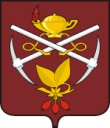 П О С Т А Н О В Л Е Н И Е 19.07.2019										№ 457О внесении изменений в постановление администрации города Кизела от 29.03.2019г.№ 218 «Об утверждении муниципальной программы «Обеспечение безопасности жизнедеятельности населения городского округа «Город Кизел»»В соответствии со статьей 179 Бюджетного кодекса Российской Федерации, с пунктами 5, 7.1-8, 10, 11, 28, 32, 36 части 1 статьи 16 Федерального закона от 06.10.2003г. № 131-ФЗ «Об общих принципах организации местного самоуправления в Российской Федерации», со статьей 12 Федерального закона от 23.06.2016г. № 182-ФЗ «Об основах системы профилактики правонарушений в Российской Федерации», с распоряжением администрации города Кизела от 28.01.2019г. № 15-р «О назначении должностных лиц администрации города Кизела, ответственных за разработку проектов муниципальных программ городского округа «Город Кизел», с Порядком разработки, реализации и оценки эффективности муниципальных программ городского округа «Город Кизел», утвержденным постановлением администрации города Кизела от 01.03.2019Г. № 153, руководствуясь пунктами 5, 7.1-8, 10, 11, 28, 32, 36 части 1 статьи 12, частьюстатьи 14 Устава города Кизела, администрация города Кизела ПОСТАНОВЛЯЕТ:1. Внести изменения в постановление администрации города Кизела от 29.03.2019г. № 218 «Об утверждении муниципальной программы «Обеспечение безопасности жизнедеятельности населения городского округа «Город Кизел»»:1.1.	Паспорт муниципальной программы «Обеспечение безопасности
жизнедеятельности населения городского округа «Город Кизел» изложить в
новой редакции, согласно приложению 1.1.2.	Паспорт подпрограммы «Совершенствование гражданской
обороны, защиты населения и территории городского округа «Город Кизел»
от чрезвычайных ситуаций природного и техногенного характера,
обеспечение пожарной безопасности» муниципальной программы
«Обеспечение безопасности жизнедеятельности населения городского округа
«Город Кизел»» изложить в новой редакции, согласно приложению 2.1.3. Раздел IV. Финансовое обеспечение реализации муниципальнойпрограммы «Обеспечение безопасности жизнедеятельности населения городского округа «Город Кизел» изложить в новой редакции, согласно приложению 3.2.	Обнародовать настоящее постановление в МБУ «Кизеловская
библиотека» и разместить на официальном сайте администрации города
Кизела в информационно-телекоммуникационной сети «Интернет».3.	Настоящее постановление вступает в силу с момента обнародования.4.	Возложить контроль за исполнением постановления на помощника
главы по общественной безопасности  И.А.Русинова.Глава города Кизела   						                   А.В.РодыгинПриложение 1 к постановлению администрациигорода Кизела от 19.07.2019 № 457ПАСПОРТмуниципальной программы «Обеспечение безопасности жизнедеятельности населения городского округа «Город Кизел»Отчетные года(факт) указываются начиная с 2019 года.В случае отсутствия мероприятий, финансовое обеспечение которых осуществляется за счет средств какого-либо из указанных источников (краевой бюджет, местный бюджет, внебюджетные источники), соответствующая строка исключается из таблицыПриложение 2 к постановлению администрациигорода Кизела от 19.07.2019 № 457ПАСПОРТподпрограммы «Совершенствование гражданской обороны, защиты населения и территориигородского округа «Город Кизел» от чрезвычайных ситуаций природного и техногенного характера, обеспечение пожарной безопасности» муниципальной программы «Обеспечение безопасности жизнедеятельности населения городского округа «Город Кизел»»Отчетные года(факт) указываются начиная с 2019 года.В случае отсутствия мероприятий, финансовое обеспечение которых осуществляется за счёт средств какого-либо из указанных источников(краевой бюджет, федеральный бюджет, местный бюджет, внебюджетные источники), соответствующая строка исключается из таблицы.Приложение 3 к постановлению администрации                                     города Кизела от 19.07.2019 № 457IV. Финансовое обеспечение реализации муниципальной программы «Обеспечение безопасности жизнедеятельности населения городского округа «Город Кизел»Графа заполняется на уровне мероприятия.В случае отсутствия мероприятий, финансовое обеспечение которых осуществляется за счет средств какого-либо из указанных источников (краевой бюджет, федеральный бюджет, местный бюджет, внебюджетные источники), соответствующая строка исключается из таблицы.ГРБС, ответственные за реализацию мероприятий муниципальной программы. Отчетные года (факт) указываются начиная с 2019 года.Ответственный исполнитель программыПомощник главы по общественной безопасностиПомощник главы по общественной безопасностиПомощник главы по общественной безопасностиПомощник главы по общественной безопасностиПомощник главы по общественной безопасностиПомощник главы по общественной безопасностиПомощник главы по общественной безопасностиПомощник главы по общественной безопасностиПомощник главы по общественной безопасностиПомощник главы по общественной безопасностиПомощник главы по общественной безопасностиПомощник главы по общественной безопасностиПомощник главы по общественной безопасностиПомощник главы по общественной безопасностиПомощник главы по общественной безопасностиПомощник главы по общественной безопасностиПомощник главы по общественной безопасностиПомощник главы по общественной безопасностиПомощник главы по общественной безопасностиСоисполнители программыОтдел по делам гражданской обороны и чрезвычайным ситуациям администрации города Кизела.Отдел жилищно-коммунального хозяйства, природопользования и дорожной деятельности администрации города Кизела.Отдел по организационным вопросам и внутренней политике администрации города Кизела.Отдел по делам гражданской обороны и чрезвычайным ситуациям администрации города Кизела.Отдел жилищно-коммунального хозяйства, природопользования и дорожной деятельности администрации города Кизела.Отдел по организационным вопросам и внутренней политике администрации города Кизела.Отдел по делам гражданской обороны и чрезвычайным ситуациям администрации города Кизела.Отдел жилищно-коммунального хозяйства, природопользования и дорожной деятельности администрации города Кизела.Отдел по организационным вопросам и внутренней политике администрации города Кизела.Отдел по делам гражданской обороны и чрезвычайным ситуациям администрации города Кизела.Отдел жилищно-коммунального хозяйства, природопользования и дорожной деятельности администрации города Кизела.Отдел по организационным вопросам и внутренней политике администрации города Кизела.Отдел по делам гражданской обороны и чрезвычайным ситуациям администрации города Кизела.Отдел жилищно-коммунального хозяйства, природопользования и дорожной деятельности администрации города Кизела.Отдел по организационным вопросам и внутренней политике администрации города Кизела.Отдел по делам гражданской обороны и чрезвычайным ситуациям администрации города Кизела.Отдел жилищно-коммунального хозяйства, природопользования и дорожной деятельности администрации города Кизела.Отдел по организационным вопросам и внутренней политике администрации города Кизела.Отдел по делам гражданской обороны и чрезвычайным ситуациям администрации города Кизела.Отдел жилищно-коммунального хозяйства, природопользования и дорожной деятельности администрации города Кизела.Отдел по организационным вопросам и внутренней политике администрации города Кизела.Отдел по делам гражданской обороны и чрезвычайным ситуациям администрации города Кизела.Отдел жилищно-коммунального хозяйства, природопользования и дорожной деятельности администрации города Кизела.Отдел по организационным вопросам и внутренней политике администрации города Кизела.Отдел по делам гражданской обороны и чрезвычайным ситуациям администрации города Кизела.Отдел жилищно-коммунального хозяйства, природопользования и дорожной деятельности администрации города Кизела.Отдел по организационным вопросам и внутренней политике администрации города Кизела.Отдел по делам гражданской обороны и чрезвычайным ситуациям администрации города Кизела.Отдел жилищно-коммунального хозяйства, природопользования и дорожной деятельности администрации города Кизела.Отдел по организационным вопросам и внутренней политике администрации города Кизела.Отдел по делам гражданской обороны и чрезвычайным ситуациям администрации города Кизела.Отдел жилищно-коммунального хозяйства, природопользования и дорожной деятельности администрации города Кизела.Отдел по организационным вопросам и внутренней политике администрации города Кизела.Отдел по делам гражданской обороны и чрезвычайным ситуациям администрации города Кизела.Отдел жилищно-коммунального хозяйства, природопользования и дорожной деятельности администрации города Кизела.Отдел по организационным вопросам и внутренней политике администрации города Кизела.Отдел по делам гражданской обороны и чрезвычайным ситуациям администрации города Кизела.Отдел жилищно-коммунального хозяйства, природопользования и дорожной деятельности администрации города Кизела.Отдел по организационным вопросам и внутренней политике администрации города Кизела.Отдел по делам гражданской обороны и чрезвычайным ситуациям администрации города Кизела.Отдел жилищно-коммунального хозяйства, природопользования и дорожной деятельности администрации города Кизела.Отдел по организационным вопросам и внутренней политике администрации города Кизела.Отдел по делам гражданской обороны и чрезвычайным ситуациям администрации города Кизела.Отдел жилищно-коммунального хозяйства, природопользования и дорожной деятельности администрации города Кизела.Отдел по организационным вопросам и внутренней политике администрации города Кизела.Отдел по делам гражданской обороны и чрезвычайным ситуациям администрации города Кизела.Отдел жилищно-коммунального хозяйства, природопользования и дорожной деятельности администрации города Кизела.Отдел по организационным вопросам и внутренней политике администрации города Кизела.Отдел по делам гражданской обороны и чрезвычайным ситуациям администрации города Кизела.Отдел жилищно-коммунального хозяйства, природопользования и дорожной деятельности администрации города Кизела.Отдел по организационным вопросам и внутренней политике администрации города Кизела.Отдел по делам гражданской обороны и чрезвычайным ситуациям администрации города Кизела.Отдел жилищно-коммунального хозяйства, природопользования и дорожной деятельности администрации города Кизела.Отдел по организационным вопросам и внутренней политике администрации города Кизела.Отдел по делам гражданской обороны и чрезвычайным ситуациям администрации города Кизела.Отдел жилищно-коммунального хозяйства, природопользования и дорожной деятельности администрации города Кизела.Отдел по организационным вопросам и внутренней политике администрации города Кизела.Участники программы1.	Помощник главы по общественной безопасности.2.	Отдел по делам гражданской обороны и чрезвычайным ситуациям администрации города
Кизела.3.	Отдел жилищно-коммунального хозяйства, природопользования и дорожной
деятельности администрации города Кизела.4.	Отдел по организационным вопросам и внутренней политике администрации города
Кизела.5.	Управление образования администрации города Кизела.6.	Отдел культуры спорта, туризма и молодежной политики администрации города Кизела.7.	Юридический отдел администрации города Кизела.8.	Комиссия по делам несовершеннолетних и защите их прав.9.	Учреждения культуры, спорта, образования города Кизела.1.	Помощник главы по общественной безопасности.2.	Отдел по делам гражданской обороны и чрезвычайным ситуациям администрации города
Кизела.3.	Отдел жилищно-коммунального хозяйства, природопользования и дорожной
деятельности администрации города Кизела.4.	Отдел по организационным вопросам и внутренней политике администрации города
Кизела.5.	Управление образования администрации города Кизела.6.	Отдел культуры спорта, туризма и молодежной политики администрации города Кизела.7.	Юридический отдел администрации города Кизела.8.	Комиссия по делам несовершеннолетних и защите их прав.9.	Учреждения культуры, спорта, образования города Кизела.1.	Помощник главы по общественной безопасности.2.	Отдел по делам гражданской обороны и чрезвычайным ситуациям администрации города
Кизела.3.	Отдел жилищно-коммунального хозяйства, природопользования и дорожной
деятельности администрации города Кизела.4.	Отдел по организационным вопросам и внутренней политике администрации города
Кизела.5.	Управление образования администрации города Кизела.6.	Отдел культуры спорта, туризма и молодежной политики администрации города Кизела.7.	Юридический отдел администрации города Кизела.8.	Комиссия по делам несовершеннолетних и защите их прав.9.	Учреждения культуры, спорта, образования города Кизела.1.	Помощник главы по общественной безопасности.2.	Отдел по делам гражданской обороны и чрезвычайным ситуациям администрации города
Кизела.3.	Отдел жилищно-коммунального хозяйства, природопользования и дорожной
деятельности администрации города Кизела.4.	Отдел по организационным вопросам и внутренней политике администрации города
Кизела.5.	Управление образования администрации города Кизела.6.	Отдел культуры спорта, туризма и молодежной политики администрации города Кизела.7.	Юридический отдел администрации города Кизела.8.	Комиссия по делам несовершеннолетних и защите их прав.9.	Учреждения культуры, спорта, образования города Кизела.1.	Помощник главы по общественной безопасности.2.	Отдел по делам гражданской обороны и чрезвычайным ситуациям администрации города
Кизела.3.	Отдел жилищно-коммунального хозяйства, природопользования и дорожной
деятельности администрации города Кизела.4.	Отдел по организационным вопросам и внутренней политике администрации города
Кизела.5.	Управление образования администрации города Кизела.6.	Отдел культуры спорта, туризма и молодежной политики администрации города Кизела.7.	Юридический отдел администрации города Кизела.8.	Комиссия по делам несовершеннолетних и защите их прав.9.	Учреждения культуры, спорта, образования города Кизела.1.	Помощник главы по общественной безопасности.2.	Отдел по делам гражданской обороны и чрезвычайным ситуациям администрации города
Кизела.3.	Отдел жилищно-коммунального хозяйства, природопользования и дорожной
деятельности администрации города Кизела.4.	Отдел по организационным вопросам и внутренней политике администрации города
Кизела.5.	Управление образования администрации города Кизела.6.	Отдел культуры спорта, туризма и молодежной политики администрации города Кизела.7.	Юридический отдел администрации города Кизела.8.	Комиссия по делам несовершеннолетних и защите их прав.9.	Учреждения культуры, спорта, образования города Кизела.1.	Помощник главы по общественной безопасности.2.	Отдел по делам гражданской обороны и чрезвычайным ситуациям администрации города
Кизела.3.	Отдел жилищно-коммунального хозяйства, природопользования и дорожной
деятельности администрации города Кизела.4.	Отдел по организационным вопросам и внутренней политике администрации города
Кизела.5.	Управление образования администрации города Кизела.6.	Отдел культуры спорта, туризма и молодежной политики администрации города Кизела.7.	Юридический отдел администрации города Кизела.8.	Комиссия по делам несовершеннолетних и защите их прав.9.	Учреждения культуры, спорта, образования города Кизела.1.	Помощник главы по общественной безопасности.2.	Отдел по делам гражданской обороны и чрезвычайным ситуациям администрации города
Кизела.3.	Отдел жилищно-коммунального хозяйства, природопользования и дорожной
деятельности администрации города Кизела.4.	Отдел по организационным вопросам и внутренней политике администрации города
Кизела.5.	Управление образования администрации города Кизела.6.	Отдел культуры спорта, туризма и молодежной политики администрации города Кизела.7.	Юридический отдел администрации города Кизела.8.	Комиссия по делам несовершеннолетних и защите их прав.9.	Учреждения культуры, спорта, образования города Кизела.1.	Помощник главы по общественной безопасности.2.	Отдел по делам гражданской обороны и чрезвычайным ситуациям администрации города
Кизела.3.	Отдел жилищно-коммунального хозяйства, природопользования и дорожной
деятельности администрации города Кизела.4.	Отдел по организационным вопросам и внутренней политике администрации города
Кизела.5.	Управление образования администрации города Кизела.6.	Отдел культуры спорта, туризма и молодежной политики администрации города Кизела.7.	Юридический отдел администрации города Кизела.8.	Комиссия по делам несовершеннолетних и защите их прав.9.	Учреждения культуры, спорта, образования города Кизела.1.	Помощник главы по общественной безопасности.2.	Отдел по делам гражданской обороны и чрезвычайным ситуациям администрации города
Кизела.3.	Отдел жилищно-коммунального хозяйства, природопользования и дорожной
деятельности администрации города Кизела.4.	Отдел по организационным вопросам и внутренней политике администрации города
Кизела.5.	Управление образования администрации города Кизела.6.	Отдел культуры спорта, туризма и молодежной политики администрации города Кизела.7.	Юридический отдел администрации города Кизела.8.	Комиссия по делам несовершеннолетних и защите их прав.9.	Учреждения культуры, спорта, образования города Кизела.1.	Помощник главы по общественной безопасности.2.	Отдел по делам гражданской обороны и чрезвычайным ситуациям администрации города
Кизела.3.	Отдел жилищно-коммунального хозяйства, природопользования и дорожной
деятельности администрации города Кизела.4.	Отдел по организационным вопросам и внутренней политике администрации города
Кизела.5.	Управление образования администрации города Кизела.6.	Отдел культуры спорта, туризма и молодежной политики администрации города Кизела.7.	Юридический отдел администрации города Кизела.8.	Комиссия по делам несовершеннолетних и защите их прав.9.	Учреждения культуры, спорта, образования города Кизела.1.	Помощник главы по общественной безопасности.2.	Отдел по делам гражданской обороны и чрезвычайным ситуациям администрации города
Кизела.3.	Отдел жилищно-коммунального хозяйства, природопользования и дорожной
деятельности администрации города Кизела.4.	Отдел по организационным вопросам и внутренней политике администрации города
Кизела.5.	Управление образования администрации города Кизела.6.	Отдел культуры спорта, туризма и молодежной политики администрации города Кизела.7.	Юридический отдел администрации города Кизела.8.	Комиссия по делам несовершеннолетних и защите их прав.9.	Учреждения культуры, спорта, образования города Кизела.1.	Помощник главы по общественной безопасности.2.	Отдел по делам гражданской обороны и чрезвычайным ситуациям администрации города
Кизела.3.	Отдел жилищно-коммунального хозяйства, природопользования и дорожной
деятельности администрации города Кизела.4.	Отдел по организационным вопросам и внутренней политике администрации города
Кизела.5.	Управление образования администрации города Кизела.6.	Отдел культуры спорта, туризма и молодежной политики администрации города Кизела.7.	Юридический отдел администрации города Кизела.8.	Комиссия по делам несовершеннолетних и защите их прав.9.	Учреждения культуры, спорта, образования города Кизела.1.	Помощник главы по общественной безопасности.2.	Отдел по делам гражданской обороны и чрезвычайным ситуациям администрации города
Кизела.3.	Отдел жилищно-коммунального хозяйства, природопользования и дорожной
деятельности администрации города Кизела.4.	Отдел по организационным вопросам и внутренней политике администрации города
Кизела.5.	Управление образования администрации города Кизела.6.	Отдел культуры спорта, туризма и молодежной политики администрации города Кизела.7.	Юридический отдел администрации города Кизела.8.	Комиссия по делам несовершеннолетних и защите их прав.9.	Учреждения культуры, спорта, образования города Кизела.1.	Помощник главы по общественной безопасности.2.	Отдел по делам гражданской обороны и чрезвычайным ситуациям администрации города
Кизела.3.	Отдел жилищно-коммунального хозяйства, природопользования и дорожной
деятельности администрации города Кизела.4.	Отдел по организационным вопросам и внутренней политике администрации города
Кизела.5.	Управление образования администрации города Кизела.6.	Отдел культуры спорта, туризма и молодежной политики администрации города Кизела.7.	Юридический отдел администрации города Кизела.8.	Комиссия по делам несовершеннолетних и защите их прав.9.	Учреждения культуры, спорта, образования города Кизела.1.	Помощник главы по общественной безопасности.2.	Отдел по делам гражданской обороны и чрезвычайным ситуациям администрации города
Кизела.3.	Отдел жилищно-коммунального хозяйства, природопользования и дорожной
деятельности администрации города Кизела.4.	Отдел по организационным вопросам и внутренней политике администрации города
Кизела.5.	Управление образования администрации города Кизела.6.	Отдел культуры спорта, туризма и молодежной политики администрации города Кизела.7.	Юридический отдел администрации города Кизела.8.	Комиссия по делам несовершеннолетних и защите их прав.9.	Учреждения культуры, спорта, образования города Кизела.1.	Помощник главы по общественной безопасности.2.	Отдел по делам гражданской обороны и чрезвычайным ситуациям администрации города
Кизела.3.	Отдел жилищно-коммунального хозяйства, природопользования и дорожной
деятельности администрации города Кизела.4.	Отдел по организационным вопросам и внутренней политике администрации города
Кизела.5.	Управление образования администрации города Кизела.6.	Отдел культуры спорта, туризма и молодежной политики администрации города Кизела.7.	Юридический отдел администрации города Кизела.8.	Комиссия по делам несовершеннолетних и защите их прав.9.	Учреждения культуры, спорта, образования города Кизела.1.	Помощник главы по общественной безопасности.2.	Отдел по делам гражданской обороны и чрезвычайным ситуациям администрации города
Кизела.3.	Отдел жилищно-коммунального хозяйства, природопользования и дорожной
деятельности администрации города Кизела.4.	Отдел по организационным вопросам и внутренней политике администрации города
Кизела.5.	Управление образования администрации города Кизела.6.	Отдел культуры спорта, туризма и молодежной политики администрации города Кизела.7.	Юридический отдел администрации города Кизела.8.	Комиссия по делам несовершеннолетних и защите их прав.9.	Учреждения культуры, спорта, образования города Кизела.1.	Помощник главы по общественной безопасности.2.	Отдел по делам гражданской обороны и чрезвычайным ситуациям администрации города
Кизела.3.	Отдел жилищно-коммунального хозяйства, природопользования и дорожной
деятельности администрации города Кизела.4.	Отдел по организационным вопросам и внутренней политике администрации города
Кизела.5.	Управление образования администрации города Кизела.6.	Отдел культуры спорта, туризма и молодежной политики администрации города Кизела.7.	Юридический отдел администрации города Кизела.8.	Комиссия по делам несовершеннолетних и защите их прав.9.	Учреждения культуры, спорта, образования города Кизела.Подпрограммы программыПодпрограмма 1. «Профилактика правонарушений».Подпрограмма 2. «Совершенствование гражданской обороны, защиты населения и территории городского округа «Город Кизел» от чрезвычайных ситуаций природного и техногенного характера, обеспечение пожарной безопасности». Подпрограмма 3. «Охрана окружающей среды».Подпрограмма 4. Профилактика и противодействие политическому, национальному и религиозному экстремизму на территории городского округа «Город Кизел».Подпрограмма 1. «Профилактика правонарушений».Подпрограмма 2. «Совершенствование гражданской обороны, защиты населения и территории городского округа «Город Кизел» от чрезвычайных ситуаций природного и техногенного характера, обеспечение пожарной безопасности». Подпрограмма 3. «Охрана окружающей среды».Подпрограмма 4. Профилактика и противодействие политическому, национальному и религиозному экстремизму на территории городского округа «Город Кизел».Подпрограмма 1. «Профилактика правонарушений».Подпрограмма 2. «Совершенствование гражданской обороны, защиты населения и территории городского округа «Город Кизел» от чрезвычайных ситуаций природного и техногенного характера, обеспечение пожарной безопасности». Подпрограмма 3. «Охрана окружающей среды».Подпрограмма 4. Профилактика и противодействие политическому, национальному и религиозному экстремизму на территории городского округа «Город Кизел».Подпрограмма 1. «Профилактика правонарушений».Подпрограмма 2. «Совершенствование гражданской обороны, защиты населения и территории городского округа «Город Кизел» от чрезвычайных ситуаций природного и техногенного характера, обеспечение пожарной безопасности». Подпрограмма 3. «Охрана окружающей среды».Подпрограмма 4. Профилактика и противодействие политическому, национальному и религиозному экстремизму на территории городского округа «Город Кизел».Подпрограмма 1. «Профилактика правонарушений».Подпрограмма 2. «Совершенствование гражданской обороны, защиты населения и территории городского округа «Город Кизел» от чрезвычайных ситуаций природного и техногенного характера, обеспечение пожарной безопасности». Подпрограмма 3. «Охрана окружающей среды».Подпрограмма 4. Профилактика и противодействие политическому, национальному и религиозному экстремизму на территории городского округа «Город Кизел».Подпрограмма 1. «Профилактика правонарушений».Подпрограмма 2. «Совершенствование гражданской обороны, защиты населения и территории городского округа «Город Кизел» от чрезвычайных ситуаций природного и техногенного характера, обеспечение пожарной безопасности». Подпрограмма 3. «Охрана окружающей среды».Подпрограмма 4. Профилактика и противодействие политическому, национальному и религиозному экстремизму на территории городского округа «Город Кизел».Подпрограмма 1. «Профилактика правонарушений».Подпрограмма 2. «Совершенствование гражданской обороны, защиты населения и территории городского округа «Город Кизел» от чрезвычайных ситуаций природного и техногенного характера, обеспечение пожарной безопасности». Подпрограмма 3. «Охрана окружающей среды».Подпрограмма 4. Профилактика и противодействие политическому, национальному и религиозному экстремизму на территории городского округа «Город Кизел».Подпрограмма 1. «Профилактика правонарушений».Подпрограмма 2. «Совершенствование гражданской обороны, защиты населения и территории городского округа «Город Кизел» от чрезвычайных ситуаций природного и техногенного характера, обеспечение пожарной безопасности». Подпрограмма 3. «Охрана окружающей среды».Подпрограмма 4. Профилактика и противодействие политическому, национальному и религиозному экстремизму на территории городского округа «Город Кизел».Подпрограмма 1. «Профилактика правонарушений».Подпрограмма 2. «Совершенствование гражданской обороны, защиты населения и территории городского округа «Город Кизел» от чрезвычайных ситуаций природного и техногенного характера, обеспечение пожарной безопасности». Подпрограмма 3. «Охрана окружающей среды».Подпрограмма 4. Профилактика и противодействие политическому, национальному и религиозному экстремизму на территории городского округа «Город Кизел».Подпрограмма 1. «Профилактика правонарушений».Подпрограмма 2. «Совершенствование гражданской обороны, защиты населения и территории городского округа «Город Кизел» от чрезвычайных ситуаций природного и техногенного характера, обеспечение пожарной безопасности». Подпрограмма 3. «Охрана окружающей среды».Подпрограмма 4. Профилактика и противодействие политическому, национальному и религиозному экстремизму на территории городского округа «Город Кизел».Подпрограмма 1. «Профилактика правонарушений».Подпрограмма 2. «Совершенствование гражданской обороны, защиты населения и территории городского округа «Город Кизел» от чрезвычайных ситуаций природного и техногенного характера, обеспечение пожарной безопасности». Подпрограмма 3. «Охрана окружающей среды».Подпрограмма 4. Профилактика и противодействие политическому, национальному и религиозному экстремизму на территории городского округа «Город Кизел».Подпрограмма 1. «Профилактика правонарушений».Подпрограмма 2. «Совершенствование гражданской обороны, защиты населения и территории городского округа «Город Кизел» от чрезвычайных ситуаций природного и техногенного характера, обеспечение пожарной безопасности». Подпрограмма 3. «Охрана окружающей среды».Подпрограмма 4. Профилактика и противодействие политическому, национальному и религиозному экстремизму на территории городского округа «Город Кизел».Подпрограмма 1. «Профилактика правонарушений».Подпрограмма 2. «Совершенствование гражданской обороны, защиты населения и территории городского округа «Город Кизел» от чрезвычайных ситуаций природного и техногенного характера, обеспечение пожарной безопасности». Подпрограмма 3. «Охрана окружающей среды».Подпрограмма 4. Профилактика и противодействие политическому, национальному и религиозному экстремизму на территории городского округа «Город Кизел».Подпрограмма 1. «Профилактика правонарушений».Подпрограмма 2. «Совершенствование гражданской обороны, защиты населения и территории городского округа «Город Кизел» от чрезвычайных ситуаций природного и техногенного характера, обеспечение пожарной безопасности». Подпрограмма 3. «Охрана окружающей среды».Подпрограмма 4. Профилактика и противодействие политическому, национальному и религиозному экстремизму на территории городского округа «Город Кизел».Подпрограмма 1. «Профилактика правонарушений».Подпрограмма 2. «Совершенствование гражданской обороны, защиты населения и территории городского округа «Город Кизел» от чрезвычайных ситуаций природного и техногенного характера, обеспечение пожарной безопасности». Подпрограмма 3. «Охрана окружающей среды».Подпрограмма 4. Профилактика и противодействие политическому, национальному и религиозному экстремизму на территории городского округа «Город Кизел».Подпрограмма 1. «Профилактика правонарушений».Подпрограмма 2. «Совершенствование гражданской обороны, защиты населения и территории городского округа «Город Кизел» от чрезвычайных ситуаций природного и техногенного характера, обеспечение пожарной безопасности». Подпрограмма 3. «Охрана окружающей среды».Подпрограмма 4. Профилактика и противодействие политическому, национальному и религиозному экстремизму на территории городского округа «Город Кизел».Подпрограмма 1. «Профилактика правонарушений».Подпрограмма 2. «Совершенствование гражданской обороны, защиты населения и территории городского округа «Город Кизел» от чрезвычайных ситуаций природного и техногенного характера, обеспечение пожарной безопасности». Подпрограмма 3. «Охрана окружающей среды».Подпрограмма 4. Профилактика и противодействие политическому, национальному и религиозному экстремизму на территории городского округа «Город Кизел».Подпрограмма 1. «Профилактика правонарушений».Подпрограмма 2. «Совершенствование гражданской обороны, защиты населения и территории городского округа «Город Кизел» от чрезвычайных ситуаций природного и техногенного характера, обеспечение пожарной безопасности». Подпрограмма 3. «Охрана окружающей среды».Подпрограмма 4. Профилактика и противодействие политическому, национальному и религиозному экстремизму на территории городского округа «Город Кизел».Подпрограмма 1. «Профилактика правонарушений».Подпрограмма 2. «Совершенствование гражданской обороны, защиты населения и территории городского округа «Город Кизел» от чрезвычайных ситуаций природного и техногенного характера, обеспечение пожарной безопасности». Подпрограмма 3. «Охрана окружающей среды».Подпрограмма 4. Профилактика и противодействие политическому, национальному и религиозному экстремизму на территории городского округа «Город Кизел».Цели программыКомплексное обеспечение безопасности населения и объектов на территории городского округа «Город Кизел», в т.ч.:Цель 1: Развитие и совершенствование многоуровневой системы профилактики правонарушений в городском округе «Город Кизел» и создание основы для снижения уровня преступности посредством укрепления законности и правопорядка, повышения уровня безопасности граждан.Цель 2: Повышение уровня защиты населения и территории от чрезвычайных ситуаций природного и техногенного характера, обеспечение пожарной безопасности. Цель 3: Улучшение экологической ситуации и санитарно-эпидемиологического благополучия населения города Кизела.Цель 4: Укрепление в городском округе «Город Кизел» толерантной среды на основе ценностей многонационального российского общества и установок на уважение, принятие и понимания богатого многообразия культур народов, а также на преодоление негативных тенденций, тормозящих устойчивое социальное и культурное развитие.Комплексное обеспечение безопасности населения и объектов на территории городского округа «Город Кизел», в т.ч.:Цель 1: Развитие и совершенствование многоуровневой системы профилактики правонарушений в городском округе «Город Кизел» и создание основы для снижения уровня преступности посредством укрепления законности и правопорядка, повышения уровня безопасности граждан.Цель 2: Повышение уровня защиты населения и территории от чрезвычайных ситуаций природного и техногенного характера, обеспечение пожарной безопасности. Цель 3: Улучшение экологической ситуации и санитарно-эпидемиологического благополучия населения города Кизела.Цель 4: Укрепление в городском округе «Город Кизел» толерантной среды на основе ценностей многонационального российского общества и установок на уважение, принятие и понимания богатого многообразия культур народов, а также на преодоление негативных тенденций, тормозящих устойчивое социальное и культурное развитие.Комплексное обеспечение безопасности населения и объектов на территории городского округа «Город Кизел», в т.ч.:Цель 1: Развитие и совершенствование многоуровневой системы профилактики правонарушений в городском округе «Город Кизел» и создание основы для снижения уровня преступности посредством укрепления законности и правопорядка, повышения уровня безопасности граждан.Цель 2: Повышение уровня защиты населения и территории от чрезвычайных ситуаций природного и техногенного характера, обеспечение пожарной безопасности. Цель 3: Улучшение экологической ситуации и санитарно-эпидемиологического благополучия населения города Кизела.Цель 4: Укрепление в городском округе «Город Кизел» толерантной среды на основе ценностей многонационального российского общества и установок на уважение, принятие и понимания богатого многообразия культур народов, а также на преодоление негативных тенденций, тормозящих устойчивое социальное и культурное развитие.Комплексное обеспечение безопасности населения и объектов на территории городского округа «Город Кизел», в т.ч.:Цель 1: Развитие и совершенствование многоуровневой системы профилактики правонарушений в городском округе «Город Кизел» и создание основы для снижения уровня преступности посредством укрепления законности и правопорядка, повышения уровня безопасности граждан.Цель 2: Повышение уровня защиты населения и территории от чрезвычайных ситуаций природного и техногенного характера, обеспечение пожарной безопасности. Цель 3: Улучшение экологической ситуации и санитарно-эпидемиологического благополучия населения города Кизела.Цель 4: Укрепление в городском округе «Город Кизел» толерантной среды на основе ценностей многонационального российского общества и установок на уважение, принятие и понимания богатого многообразия культур народов, а также на преодоление негативных тенденций, тормозящих устойчивое социальное и культурное развитие.Комплексное обеспечение безопасности населения и объектов на территории городского округа «Город Кизел», в т.ч.:Цель 1: Развитие и совершенствование многоуровневой системы профилактики правонарушений в городском округе «Город Кизел» и создание основы для снижения уровня преступности посредством укрепления законности и правопорядка, повышения уровня безопасности граждан.Цель 2: Повышение уровня защиты населения и территории от чрезвычайных ситуаций природного и техногенного характера, обеспечение пожарной безопасности. Цель 3: Улучшение экологической ситуации и санитарно-эпидемиологического благополучия населения города Кизела.Цель 4: Укрепление в городском округе «Город Кизел» толерантной среды на основе ценностей многонационального российского общества и установок на уважение, принятие и понимания богатого многообразия культур народов, а также на преодоление негативных тенденций, тормозящих устойчивое социальное и культурное развитие.Комплексное обеспечение безопасности населения и объектов на территории городского округа «Город Кизел», в т.ч.:Цель 1: Развитие и совершенствование многоуровневой системы профилактики правонарушений в городском округе «Город Кизел» и создание основы для снижения уровня преступности посредством укрепления законности и правопорядка, повышения уровня безопасности граждан.Цель 2: Повышение уровня защиты населения и территории от чрезвычайных ситуаций природного и техногенного характера, обеспечение пожарной безопасности. Цель 3: Улучшение экологической ситуации и санитарно-эпидемиологического благополучия населения города Кизела.Цель 4: Укрепление в городском округе «Город Кизел» толерантной среды на основе ценностей многонационального российского общества и установок на уважение, принятие и понимания богатого многообразия культур народов, а также на преодоление негативных тенденций, тормозящих устойчивое социальное и культурное развитие.Комплексное обеспечение безопасности населения и объектов на территории городского округа «Город Кизел», в т.ч.:Цель 1: Развитие и совершенствование многоуровневой системы профилактики правонарушений в городском округе «Город Кизел» и создание основы для снижения уровня преступности посредством укрепления законности и правопорядка, повышения уровня безопасности граждан.Цель 2: Повышение уровня защиты населения и территории от чрезвычайных ситуаций природного и техногенного характера, обеспечение пожарной безопасности. Цель 3: Улучшение экологической ситуации и санитарно-эпидемиологического благополучия населения города Кизела.Цель 4: Укрепление в городском округе «Город Кизел» толерантной среды на основе ценностей многонационального российского общества и установок на уважение, принятие и понимания богатого многообразия культур народов, а также на преодоление негативных тенденций, тормозящих устойчивое социальное и культурное развитие.Комплексное обеспечение безопасности населения и объектов на территории городского округа «Город Кизел», в т.ч.:Цель 1: Развитие и совершенствование многоуровневой системы профилактики правонарушений в городском округе «Город Кизел» и создание основы для снижения уровня преступности посредством укрепления законности и правопорядка, повышения уровня безопасности граждан.Цель 2: Повышение уровня защиты населения и территории от чрезвычайных ситуаций природного и техногенного характера, обеспечение пожарной безопасности. Цель 3: Улучшение экологической ситуации и санитарно-эпидемиологического благополучия населения города Кизела.Цель 4: Укрепление в городском округе «Город Кизел» толерантной среды на основе ценностей многонационального российского общества и установок на уважение, принятие и понимания богатого многообразия культур народов, а также на преодоление негативных тенденций, тормозящих устойчивое социальное и культурное развитие.Комплексное обеспечение безопасности населения и объектов на территории городского округа «Город Кизел», в т.ч.:Цель 1: Развитие и совершенствование многоуровневой системы профилактики правонарушений в городском округе «Город Кизел» и создание основы для снижения уровня преступности посредством укрепления законности и правопорядка, повышения уровня безопасности граждан.Цель 2: Повышение уровня защиты населения и территории от чрезвычайных ситуаций природного и техногенного характера, обеспечение пожарной безопасности. Цель 3: Улучшение экологической ситуации и санитарно-эпидемиологического благополучия населения города Кизела.Цель 4: Укрепление в городском округе «Город Кизел» толерантной среды на основе ценностей многонационального российского общества и установок на уважение, принятие и понимания богатого многообразия культур народов, а также на преодоление негативных тенденций, тормозящих устойчивое социальное и культурное развитие.Комплексное обеспечение безопасности населения и объектов на территории городского округа «Город Кизел», в т.ч.:Цель 1: Развитие и совершенствование многоуровневой системы профилактики правонарушений в городском округе «Город Кизел» и создание основы для снижения уровня преступности посредством укрепления законности и правопорядка, повышения уровня безопасности граждан.Цель 2: Повышение уровня защиты населения и территории от чрезвычайных ситуаций природного и техногенного характера, обеспечение пожарной безопасности. Цель 3: Улучшение экологической ситуации и санитарно-эпидемиологического благополучия населения города Кизела.Цель 4: Укрепление в городском округе «Город Кизел» толерантной среды на основе ценностей многонационального российского общества и установок на уважение, принятие и понимания богатого многообразия культур народов, а также на преодоление негативных тенденций, тормозящих устойчивое социальное и культурное развитие.Комплексное обеспечение безопасности населения и объектов на территории городского округа «Город Кизел», в т.ч.:Цель 1: Развитие и совершенствование многоуровневой системы профилактики правонарушений в городском округе «Город Кизел» и создание основы для снижения уровня преступности посредством укрепления законности и правопорядка, повышения уровня безопасности граждан.Цель 2: Повышение уровня защиты населения и территории от чрезвычайных ситуаций природного и техногенного характера, обеспечение пожарной безопасности. Цель 3: Улучшение экологической ситуации и санитарно-эпидемиологического благополучия населения города Кизела.Цель 4: Укрепление в городском округе «Город Кизел» толерантной среды на основе ценностей многонационального российского общества и установок на уважение, принятие и понимания богатого многообразия культур народов, а также на преодоление негативных тенденций, тормозящих устойчивое социальное и культурное развитие.Комплексное обеспечение безопасности населения и объектов на территории городского округа «Город Кизел», в т.ч.:Цель 1: Развитие и совершенствование многоуровневой системы профилактики правонарушений в городском округе «Город Кизел» и создание основы для снижения уровня преступности посредством укрепления законности и правопорядка, повышения уровня безопасности граждан.Цель 2: Повышение уровня защиты населения и территории от чрезвычайных ситуаций природного и техногенного характера, обеспечение пожарной безопасности. Цель 3: Улучшение экологической ситуации и санитарно-эпидемиологического благополучия населения города Кизела.Цель 4: Укрепление в городском округе «Город Кизел» толерантной среды на основе ценностей многонационального российского общества и установок на уважение, принятие и понимания богатого многообразия культур народов, а также на преодоление негативных тенденций, тормозящих устойчивое социальное и культурное развитие.Комплексное обеспечение безопасности населения и объектов на территории городского округа «Город Кизел», в т.ч.:Цель 1: Развитие и совершенствование многоуровневой системы профилактики правонарушений в городском округе «Город Кизел» и создание основы для снижения уровня преступности посредством укрепления законности и правопорядка, повышения уровня безопасности граждан.Цель 2: Повышение уровня защиты населения и территории от чрезвычайных ситуаций природного и техногенного характера, обеспечение пожарной безопасности. Цель 3: Улучшение экологической ситуации и санитарно-эпидемиологического благополучия населения города Кизела.Цель 4: Укрепление в городском округе «Город Кизел» толерантной среды на основе ценностей многонационального российского общества и установок на уважение, принятие и понимания богатого многообразия культур народов, а также на преодоление негативных тенденций, тормозящих устойчивое социальное и культурное развитие.Комплексное обеспечение безопасности населения и объектов на территории городского округа «Город Кизел», в т.ч.:Цель 1: Развитие и совершенствование многоуровневой системы профилактики правонарушений в городском округе «Город Кизел» и создание основы для снижения уровня преступности посредством укрепления законности и правопорядка, повышения уровня безопасности граждан.Цель 2: Повышение уровня защиты населения и территории от чрезвычайных ситуаций природного и техногенного характера, обеспечение пожарной безопасности. Цель 3: Улучшение экологической ситуации и санитарно-эпидемиологического благополучия населения города Кизела.Цель 4: Укрепление в городском округе «Город Кизел» толерантной среды на основе ценностей многонационального российского общества и установок на уважение, принятие и понимания богатого многообразия культур народов, а также на преодоление негативных тенденций, тормозящих устойчивое социальное и культурное развитие.Комплексное обеспечение безопасности населения и объектов на территории городского округа «Город Кизел», в т.ч.:Цель 1: Развитие и совершенствование многоуровневой системы профилактики правонарушений в городском округе «Город Кизел» и создание основы для снижения уровня преступности посредством укрепления законности и правопорядка, повышения уровня безопасности граждан.Цель 2: Повышение уровня защиты населения и территории от чрезвычайных ситуаций природного и техногенного характера, обеспечение пожарной безопасности. Цель 3: Улучшение экологической ситуации и санитарно-эпидемиологического благополучия населения города Кизела.Цель 4: Укрепление в городском округе «Город Кизел» толерантной среды на основе ценностей многонационального российского общества и установок на уважение, принятие и понимания богатого многообразия культур народов, а также на преодоление негативных тенденций, тормозящих устойчивое социальное и культурное развитие.Комплексное обеспечение безопасности населения и объектов на территории городского округа «Город Кизел», в т.ч.:Цель 1: Развитие и совершенствование многоуровневой системы профилактики правонарушений в городском округе «Город Кизел» и создание основы для снижения уровня преступности посредством укрепления законности и правопорядка, повышения уровня безопасности граждан.Цель 2: Повышение уровня защиты населения и территории от чрезвычайных ситуаций природного и техногенного характера, обеспечение пожарной безопасности. Цель 3: Улучшение экологической ситуации и санитарно-эпидемиологического благополучия населения города Кизела.Цель 4: Укрепление в городском округе «Город Кизел» толерантной среды на основе ценностей многонационального российского общества и установок на уважение, принятие и понимания богатого многообразия культур народов, а также на преодоление негативных тенденций, тормозящих устойчивое социальное и культурное развитие.Комплексное обеспечение безопасности населения и объектов на территории городского округа «Город Кизел», в т.ч.:Цель 1: Развитие и совершенствование многоуровневой системы профилактики правонарушений в городском округе «Город Кизел» и создание основы для снижения уровня преступности посредством укрепления законности и правопорядка, повышения уровня безопасности граждан.Цель 2: Повышение уровня защиты населения и территории от чрезвычайных ситуаций природного и техногенного характера, обеспечение пожарной безопасности. Цель 3: Улучшение экологической ситуации и санитарно-эпидемиологического благополучия населения города Кизела.Цель 4: Укрепление в городском округе «Город Кизел» толерантной среды на основе ценностей многонационального российского общества и установок на уважение, принятие и понимания богатого многообразия культур народов, а также на преодоление негативных тенденций, тормозящих устойчивое социальное и культурное развитие.Комплексное обеспечение безопасности населения и объектов на территории городского округа «Город Кизел», в т.ч.:Цель 1: Развитие и совершенствование многоуровневой системы профилактики правонарушений в городском округе «Город Кизел» и создание основы для снижения уровня преступности посредством укрепления законности и правопорядка, повышения уровня безопасности граждан.Цель 2: Повышение уровня защиты населения и территории от чрезвычайных ситуаций природного и техногенного характера, обеспечение пожарной безопасности. Цель 3: Улучшение экологической ситуации и санитарно-эпидемиологического благополучия населения города Кизела.Цель 4: Укрепление в городском округе «Город Кизел» толерантной среды на основе ценностей многонационального российского общества и установок на уважение, принятие и понимания богатого многообразия культур народов, а также на преодоление негативных тенденций, тормозящих устойчивое социальное и культурное развитие.Комплексное обеспечение безопасности населения и объектов на территории городского округа «Город Кизел», в т.ч.:Цель 1: Развитие и совершенствование многоуровневой системы профилактики правонарушений в городском округе «Город Кизел» и создание основы для снижения уровня преступности посредством укрепления законности и правопорядка, повышения уровня безопасности граждан.Цель 2: Повышение уровня защиты населения и территории от чрезвычайных ситуаций природного и техногенного характера, обеспечение пожарной безопасности. Цель 3: Улучшение экологической ситуации и санитарно-эпидемиологического благополучия населения города Кизела.Цель 4: Укрепление в городском округе «Город Кизел» толерантной среды на основе ценностей многонационального российского общества и установок на уважение, принятие и понимания богатого многообразия культур народов, а также на преодоление негативных тенденций, тормозящих устойчивое социальное и культурное развитие.Задачи программы1.	Проведение мероприятий по профилактике совершения правонарушений, терроризма и
экстремизма.2.	Проведение профилактических мероприятий, направленных на предупреждение дорожно-
транспортных происшествий и обеспечение безопасности дорожного движения.3.	Временное трудоустройство несовершеннолетних детей, в том числе состоящих на учете
в комиссиях по делам несовершеннолетних и защите их прав, в ОДН ОП (дислокация
г.Кизел).4.	Выполнение передаваемых государственных полномочий.5.	Обучение должностных лиц и специалистов администрации города Кизела и населения
основам гражданской обороны, действиям при опасностях, возникающих при военных
конфликтах или вследствие этих конфликтов, угрозе возникновения или о возникновении
чрезвычайных ситуаций природного и техногенного характера и мерам пожарной
безопасности.6.	Приобретение и поддержание в рабочем состоянии средств оповещения для нужд
гражданской обороны, предупреждения и ликвидации чрезвычайных ситуаций.7.	Переаттестация технических средств обработки информации, аттестация
автоматизированного рабочего места на соответствие требованиям по защите
конфиденциальной (ДСП) информации.1.	Проведение мероприятий по профилактике совершения правонарушений, терроризма и
экстремизма.2.	Проведение профилактических мероприятий, направленных на предупреждение дорожно-
транспортных происшествий и обеспечение безопасности дорожного движения.3.	Временное трудоустройство несовершеннолетних детей, в том числе состоящих на учете
в комиссиях по делам несовершеннолетних и защите их прав, в ОДН ОП (дислокация
г.Кизел).4.	Выполнение передаваемых государственных полномочий.5.	Обучение должностных лиц и специалистов администрации города Кизела и населения
основам гражданской обороны, действиям при опасностях, возникающих при военных
конфликтах или вследствие этих конфликтов, угрозе возникновения или о возникновении
чрезвычайных ситуаций природного и техногенного характера и мерам пожарной
безопасности.6.	Приобретение и поддержание в рабочем состоянии средств оповещения для нужд
гражданской обороны, предупреждения и ликвидации чрезвычайных ситуаций.7.	Переаттестация технических средств обработки информации, аттестация
автоматизированного рабочего места на соответствие требованиям по защите
конфиденциальной (ДСП) информации.1.	Проведение мероприятий по профилактике совершения правонарушений, терроризма и
экстремизма.2.	Проведение профилактических мероприятий, направленных на предупреждение дорожно-
транспортных происшествий и обеспечение безопасности дорожного движения.3.	Временное трудоустройство несовершеннолетних детей, в том числе состоящих на учете
в комиссиях по делам несовершеннолетних и защите их прав, в ОДН ОП (дислокация
г.Кизел).4.	Выполнение передаваемых государственных полномочий.5.	Обучение должностных лиц и специалистов администрации города Кизела и населения
основам гражданской обороны, действиям при опасностях, возникающих при военных
конфликтах или вследствие этих конфликтов, угрозе возникновения или о возникновении
чрезвычайных ситуаций природного и техногенного характера и мерам пожарной
безопасности.6.	Приобретение и поддержание в рабочем состоянии средств оповещения для нужд
гражданской обороны, предупреждения и ликвидации чрезвычайных ситуаций.7.	Переаттестация технических средств обработки информации, аттестация
автоматизированного рабочего места на соответствие требованиям по защите
конфиденциальной (ДСП) информации.1.	Проведение мероприятий по профилактике совершения правонарушений, терроризма и
экстремизма.2.	Проведение профилактических мероприятий, направленных на предупреждение дорожно-
транспортных происшествий и обеспечение безопасности дорожного движения.3.	Временное трудоустройство несовершеннолетних детей, в том числе состоящих на учете
в комиссиях по делам несовершеннолетних и защите их прав, в ОДН ОП (дислокация
г.Кизел).4.	Выполнение передаваемых государственных полномочий.5.	Обучение должностных лиц и специалистов администрации города Кизела и населения
основам гражданской обороны, действиям при опасностях, возникающих при военных
конфликтах или вследствие этих конфликтов, угрозе возникновения или о возникновении
чрезвычайных ситуаций природного и техногенного характера и мерам пожарной
безопасности.6.	Приобретение и поддержание в рабочем состоянии средств оповещения для нужд
гражданской обороны, предупреждения и ликвидации чрезвычайных ситуаций.7.	Переаттестация технических средств обработки информации, аттестация
автоматизированного рабочего места на соответствие требованиям по защите
конфиденциальной (ДСП) информации.1.	Проведение мероприятий по профилактике совершения правонарушений, терроризма и
экстремизма.2.	Проведение профилактических мероприятий, направленных на предупреждение дорожно-
транспортных происшествий и обеспечение безопасности дорожного движения.3.	Временное трудоустройство несовершеннолетних детей, в том числе состоящих на учете
в комиссиях по делам несовершеннолетних и защите их прав, в ОДН ОП (дислокация
г.Кизел).4.	Выполнение передаваемых государственных полномочий.5.	Обучение должностных лиц и специалистов администрации города Кизела и населения
основам гражданской обороны, действиям при опасностях, возникающих при военных
конфликтах или вследствие этих конфликтов, угрозе возникновения или о возникновении
чрезвычайных ситуаций природного и техногенного характера и мерам пожарной
безопасности.6.	Приобретение и поддержание в рабочем состоянии средств оповещения для нужд
гражданской обороны, предупреждения и ликвидации чрезвычайных ситуаций.7.	Переаттестация технических средств обработки информации, аттестация
автоматизированного рабочего места на соответствие требованиям по защите
конфиденциальной (ДСП) информации.1.	Проведение мероприятий по профилактике совершения правонарушений, терроризма и
экстремизма.2.	Проведение профилактических мероприятий, направленных на предупреждение дорожно-
транспортных происшествий и обеспечение безопасности дорожного движения.3.	Временное трудоустройство несовершеннолетних детей, в том числе состоящих на учете
в комиссиях по делам несовершеннолетних и защите их прав, в ОДН ОП (дислокация
г.Кизел).4.	Выполнение передаваемых государственных полномочий.5.	Обучение должностных лиц и специалистов администрации города Кизела и населения
основам гражданской обороны, действиям при опасностях, возникающих при военных
конфликтах или вследствие этих конфликтов, угрозе возникновения или о возникновении
чрезвычайных ситуаций природного и техногенного характера и мерам пожарной
безопасности.6.	Приобретение и поддержание в рабочем состоянии средств оповещения для нужд
гражданской обороны, предупреждения и ликвидации чрезвычайных ситуаций.7.	Переаттестация технических средств обработки информации, аттестация
автоматизированного рабочего места на соответствие требованиям по защите
конфиденциальной (ДСП) информации.1.	Проведение мероприятий по профилактике совершения правонарушений, терроризма и
экстремизма.2.	Проведение профилактических мероприятий, направленных на предупреждение дорожно-
транспортных происшествий и обеспечение безопасности дорожного движения.3.	Временное трудоустройство несовершеннолетних детей, в том числе состоящих на учете
в комиссиях по делам несовершеннолетних и защите их прав, в ОДН ОП (дислокация
г.Кизел).4.	Выполнение передаваемых государственных полномочий.5.	Обучение должностных лиц и специалистов администрации города Кизела и населения
основам гражданской обороны, действиям при опасностях, возникающих при военных
конфликтах или вследствие этих конфликтов, угрозе возникновения или о возникновении
чрезвычайных ситуаций природного и техногенного характера и мерам пожарной
безопасности.6.	Приобретение и поддержание в рабочем состоянии средств оповещения для нужд
гражданской обороны, предупреждения и ликвидации чрезвычайных ситуаций.7.	Переаттестация технических средств обработки информации, аттестация
автоматизированного рабочего места на соответствие требованиям по защите
конфиденциальной (ДСП) информации.1.	Проведение мероприятий по профилактике совершения правонарушений, терроризма и
экстремизма.2.	Проведение профилактических мероприятий, направленных на предупреждение дорожно-
транспортных происшествий и обеспечение безопасности дорожного движения.3.	Временное трудоустройство несовершеннолетних детей, в том числе состоящих на учете
в комиссиях по делам несовершеннолетних и защите их прав, в ОДН ОП (дислокация
г.Кизел).4.	Выполнение передаваемых государственных полномочий.5.	Обучение должностных лиц и специалистов администрации города Кизела и населения
основам гражданской обороны, действиям при опасностях, возникающих при военных
конфликтах или вследствие этих конфликтов, угрозе возникновения или о возникновении
чрезвычайных ситуаций природного и техногенного характера и мерам пожарной
безопасности.6.	Приобретение и поддержание в рабочем состоянии средств оповещения для нужд
гражданской обороны, предупреждения и ликвидации чрезвычайных ситуаций.7.	Переаттестация технических средств обработки информации, аттестация
автоматизированного рабочего места на соответствие требованиям по защите
конфиденциальной (ДСП) информации.1.	Проведение мероприятий по профилактике совершения правонарушений, терроризма и
экстремизма.2.	Проведение профилактических мероприятий, направленных на предупреждение дорожно-
транспортных происшествий и обеспечение безопасности дорожного движения.3.	Временное трудоустройство несовершеннолетних детей, в том числе состоящих на учете
в комиссиях по делам несовершеннолетних и защите их прав, в ОДН ОП (дислокация
г.Кизел).4.	Выполнение передаваемых государственных полномочий.5.	Обучение должностных лиц и специалистов администрации города Кизела и населения
основам гражданской обороны, действиям при опасностях, возникающих при военных
конфликтах или вследствие этих конфликтов, угрозе возникновения или о возникновении
чрезвычайных ситуаций природного и техногенного характера и мерам пожарной
безопасности.6.	Приобретение и поддержание в рабочем состоянии средств оповещения для нужд
гражданской обороны, предупреждения и ликвидации чрезвычайных ситуаций.7.	Переаттестация технических средств обработки информации, аттестация
автоматизированного рабочего места на соответствие требованиям по защите
конфиденциальной (ДСП) информации.1.	Проведение мероприятий по профилактике совершения правонарушений, терроризма и
экстремизма.2.	Проведение профилактических мероприятий, направленных на предупреждение дорожно-
транспортных происшествий и обеспечение безопасности дорожного движения.3.	Временное трудоустройство несовершеннолетних детей, в том числе состоящих на учете
в комиссиях по делам несовершеннолетних и защите их прав, в ОДН ОП (дислокация
г.Кизел).4.	Выполнение передаваемых государственных полномочий.5.	Обучение должностных лиц и специалистов администрации города Кизела и населения
основам гражданской обороны, действиям при опасностях, возникающих при военных
конфликтах или вследствие этих конфликтов, угрозе возникновения или о возникновении
чрезвычайных ситуаций природного и техногенного характера и мерам пожарной
безопасности.6.	Приобретение и поддержание в рабочем состоянии средств оповещения для нужд
гражданской обороны, предупреждения и ликвидации чрезвычайных ситуаций.7.	Переаттестация технических средств обработки информации, аттестация
автоматизированного рабочего места на соответствие требованиям по защите
конфиденциальной (ДСП) информации.1.	Проведение мероприятий по профилактике совершения правонарушений, терроризма и
экстремизма.2.	Проведение профилактических мероприятий, направленных на предупреждение дорожно-
транспортных происшествий и обеспечение безопасности дорожного движения.3.	Временное трудоустройство несовершеннолетних детей, в том числе состоящих на учете
в комиссиях по делам несовершеннолетних и защите их прав, в ОДН ОП (дислокация
г.Кизел).4.	Выполнение передаваемых государственных полномочий.5.	Обучение должностных лиц и специалистов администрации города Кизела и населения
основам гражданской обороны, действиям при опасностях, возникающих при военных
конфликтах или вследствие этих конфликтов, угрозе возникновения или о возникновении
чрезвычайных ситуаций природного и техногенного характера и мерам пожарной
безопасности.6.	Приобретение и поддержание в рабочем состоянии средств оповещения для нужд
гражданской обороны, предупреждения и ликвидации чрезвычайных ситуаций.7.	Переаттестация технических средств обработки информации, аттестация
автоматизированного рабочего места на соответствие требованиям по защите
конфиденциальной (ДСП) информации.1.	Проведение мероприятий по профилактике совершения правонарушений, терроризма и
экстремизма.2.	Проведение профилактических мероприятий, направленных на предупреждение дорожно-
транспортных происшествий и обеспечение безопасности дорожного движения.3.	Временное трудоустройство несовершеннолетних детей, в том числе состоящих на учете
в комиссиях по делам несовершеннолетних и защите их прав, в ОДН ОП (дислокация
г.Кизел).4.	Выполнение передаваемых государственных полномочий.5.	Обучение должностных лиц и специалистов администрации города Кизела и населения
основам гражданской обороны, действиям при опасностях, возникающих при военных
конфликтах или вследствие этих конфликтов, угрозе возникновения или о возникновении
чрезвычайных ситуаций природного и техногенного характера и мерам пожарной
безопасности.6.	Приобретение и поддержание в рабочем состоянии средств оповещения для нужд
гражданской обороны, предупреждения и ликвидации чрезвычайных ситуаций.7.	Переаттестация технических средств обработки информации, аттестация
автоматизированного рабочего места на соответствие требованиям по защите
конфиденциальной (ДСП) информации.1.	Проведение мероприятий по профилактике совершения правонарушений, терроризма и
экстремизма.2.	Проведение профилактических мероприятий, направленных на предупреждение дорожно-
транспортных происшествий и обеспечение безопасности дорожного движения.3.	Временное трудоустройство несовершеннолетних детей, в том числе состоящих на учете
в комиссиях по делам несовершеннолетних и защите их прав, в ОДН ОП (дислокация
г.Кизел).4.	Выполнение передаваемых государственных полномочий.5.	Обучение должностных лиц и специалистов администрации города Кизела и населения
основам гражданской обороны, действиям при опасностях, возникающих при военных
конфликтах или вследствие этих конфликтов, угрозе возникновения или о возникновении
чрезвычайных ситуаций природного и техногенного характера и мерам пожарной
безопасности.6.	Приобретение и поддержание в рабочем состоянии средств оповещения для нужд
гражданской обороны, предупреждения и ликвидации чрезвычайных ситуаций.7.	Переаттестация технических средств обработки информации, аттестация
автоматизированного рабочего места на соответствие требованиям по защите
конфиденциальной (ДСП) информации.1.	Проведение мероприятий по профилактике совершения правонарушений, терроризма и
экстремизма.2.	Проведение профилактических мероприятий, направленных на предупреждение дорожно-
транспортных происшествий и обеспечение безопасности дорожного движения.3.	Временное трудоустройство несовершеннолетних детей, в том числе состоящих на учете
в комиссиях по делам несовершеннолетних и защите их прав, в ОДН ОП (дислокация
г.Кизел).4.	Выполнение передаваемых государственных полномочий.5.	Обучение должностных лиц и специалистов администрации города Кизела и населения
основам гражданской обороны, действиям при опасностях, возникающих при военных
конфликтах или вследствие этих конфликтов, угрозе возникновения или о возникновении
чрезвычайных ситуаций природного и техногенного характера и мерам пожарной
безопасности.6.	Приобретение и поддержание в рабочем состоянии средств оповещения для нужд
гражданской обороны, предупреждения и ликвидации чрезвычайных ситуаций.7.	Переаттестация технических средств обработки информации, аттестация
автоматизированного рабочего места на соответствие требованиям по защите
конфиденциальной (ДСП) информации.1.	Проведение мероприятий по профилактике совершения правонарушений, терроризма и
экстремизма.2.	Проведение профилактических мероприятий, направленных на предупреждение дорожно-
транспортных происшествий и обеспечение безопасности дорожного движения.3.	Временное трудоустройство несовершеннолетних детей, в том числе состоящих на учете
в комиссиях по делам несовершеннолетних и защите их прав, в ОДН ОП (дислокация
г.Кизел).4.	Выполнение передаваемых государственных полномочий.5.	Обучение должностных лиц и специалистов администрации города Кизела и населения
основам гражданской обороны, действиям при опасностях, возникающих при военных
конфликтах или вследствие этих конфликтов, угрозе возникновения или о возникновении
чрезвычайных ситуаций природного и техногенного характера и мерам пожарной
безопасности.6.	Приобретение и поддержание в рабочем состоянии средств оповещения для нужд
гражданской обороны, предупреждения и ликвидации чрезвычайных ситуаций.7.	Переаттестация технических средств обработки информации, аттестация
автоматизированного рабочего места на соответствие требованиям по защите
конфиденциальной (ДСП) информации.1.	Проведение мероприятий по профилактике совершения правонарушений, терроризма и
экстремизма.2.	Проведение профилактических мероприятий, направленных на предупреждение дорожно-
транспортных происшествий и обеспечение безопасности дорожного движения.3.	Временное трудоустройство несовершеннолетних детей, в том числе состоящих на учете
в комиссиях по делам несовершеннолетних и защите их прав, в ОДН ОП (дислокация
г.Кизел).4.	Выполнение передаваемых государственных полномочий.5.	Обучение должностных лиц и специалистов администрации города Кизела и населения
основам гражданской обороны, действиям при опасностях, возникающих при военных
конфликтах или вследствие этих конфликтов, угрозе возникновения или о возникновении
чрезвычайных ситуаций природного и техногенного характера и мерам пожарной
безопасности.6.	Приобретение и поддержание в рабочем состоянии средств оповещения для нужд
гражданской обороны, предупреждения и ликвидации чрезвычайных ситуаций.7.	Переаттестация технических средств обработки информации, аттестация
автоматизированного рабочего места на соответствие требованиям по защите
конфиденциальной (ДСП) информации.1.	Проведение мероприятий по профилактике совершения правонарушений, терроризма и
экстремизма.2.	Проведение профилактических мероприятий, направленных на предупреждение дорожно-
транспортных происшествий и обеспечение безопасности дорожного движения.3.	Временное трудоустройство несовершеннолетних детей, в том числе состоящих на учете
в комиссиях по делам несовершеннолетних и защите их прав, в ОДН ОП (дислокация
г.Кизел).4.	Выполнение передаваемых государственных полномочий.5.	Обучение должностных лиц и специалистов администрации города Кизела и населения
основам гражданской обороны, действиям при опасностях, возникающих при военных
конфликтах или вследствие этих конфликтов, угрозе возникновения или о возникновении
чрезвычайных ситуаций природного и техногенного характера и мерам пожарной
безопасности.6.	Приобретение и поддержание в рабочем состоянии средств оповещения для нужд
гражданской обороны, предупреждения и ликвидации чрезвычайных ситуаций.7.	Переаттестация технических средств обработки информации, аттестация
автоматизированного рабочего места на соответствие требованиям по защите
конфиденциальной (ДСП) информации.1.	Проведение мероприятий по профилактике совершения правонарушений, терроризма и
экстремизма.2.	Проведение профилактических мероприятий, направленных на предупреждение дорожно-
транспортных происшествий и обеспечение безопасности дорожного движения.3.	Временное трудоустройство несовершеннолетних детей, в том числе состоящих на учете
в комиссиях по делам несовершеннолетних и защите их прав, в ОДН ОП (дислокация
г.Кизел).4.	Выполнение передаваемых государственных полномочий.5.	Обучение должностных лиц и специалистов администрации города Кизела и населения
основам гражданской обороны, действиям при опасностях, возникающих при военных
конфликтах или вследствие этих конфликтов, угрозе возникновения или о возникновении
чрезвычайных ситуаций природного и техногенного характера и мерам пожарной
безопасности.6.	Приобретение и поддержание в рабочем состоянии средств оповещения для нужд
гражданской обороны, предупреждения и ликвидации чрезвычайных ситуаций.7.	Переаттестация технических средств обработки информации, аттестация
автоматизированного рабочего места на соответствие требованиям по защите
конфиденциальной (ДСП) информации.1.	Проведение мероприятий по профилактике совершения правонарушений, терроризма и
экстремизма.2.	Проведение профилактических мероприятий, направленных на предупреждение дорожно-
транспортных происшествий и обеспечение безопасности дорожного движения.3.	Временное трудоустройство несовершеннолетних детей, в том числе состоящих на учете
в комиссиях по делам несовершеннолетних и защите их прав, в ОДН ОП (дислокация
г.Кизел).4.	Выполнение передаваемых государственных полномочий.5.	Обучение должностных лиц и специалистов администрации города Кизела и населения
основам гражданской обороны, действиям при опасностях, возникающих при военных
конфликтах или вследствие этих конфликтов, угрозе возникновения или о возникновении
чрезвычайных ситуаций природного и техногенного характера и мерам пожарной
безопасности.6.	Приобретение и поддержание в рабочем состоянии средств оповещения для нужд
гражданской обороны, предупреждения и ликвидации чрезвычайных ситуаций.7.	Переаттестация технических средств обработки информации, аттестация
автоматизированного рабочего места на соответствие требованиям по защите
конфиденциальной (ДСП) информации.8.	Изготовление и распространение пропагандисткой литературы по гражданской обороне,
чрезвычайным ситуациям и обеспечению пожарной безопасности.9.	Создание и восполнение резерва материальных ресурсов для ликвидации возможных
чрезвычайных ситуаций.10.	Обследование, инвентаризация, приведение в нормативное состояние, содержание и
текущий ремонт источников противопожарного водоснабжения.11.	Обеспечение деятельности единой дежурно-диспетчерской службы.12.	Участие в организации мероприятий по ликвидации несанкционированных свалок
коммунальных отходов населения.13.	Выполнение мероприятий по благоустройству во время проведения субботников и
других массовых мероприятий по благоустройству.14.	Разъяснительная работа с населением жилых массивов частного сектора о
необходимости заключения договоров на вывоз коммунальных отходов и мусора в не
отведенные места.15.	Осуществление экологического просвещения и информирования населения о
законодательстве в области экологической безопасности.16.	Профилактика экстремистских действий, разжигания национальной расовой и
религиозной вражды.17.	Воспитание толерантности и изучение культурного наследия народов России и мира.8.	Изготовление и распространение пропагандисткой литературы по гражданской обороне,
чрезвычайным ситуациям и обеспечению пожарной безопасности.9.	Создание и восполнение резерва материальных ресурсов для ликвидации возможных
чрезвычайных ситуаций.10.	Обследование, инвентаризация, приведение в нормативное состояние, содержание и
текущий ремонт источников противопожарного водоснабжения.11.	Обеспечение деятельности единой дежурно-диспетчерской службы.12.	Участие в организации мероприятий по ликвидации несанкционированных свалок
коммунальных отходов населения.13.	Выполнение мероприятий по благоустройству во время проведения субботников и
других массовых мероприятий по благоустройству.14.	Разъяснительная работа с населением жилых массивов частного сектора о
необходимости заключения договоров на вывоз коммунальных отходов и мусора в не
отведенные места.15.	Осуществление экологического просвещения и информирования населения о
законодательстве в области экологической безопасности.16.	Профилактика экстремистских действий, разжигания национальной расовой и
религиозной вражды.17.	Воспитание толерантности и изучение культурного наследия народов России и мира.8.	Изготовление и распространение пропагандисткой литературы по гражданской обороне,
чрезвычайным ситуациям и обеспечению пожарной безопасности.9.	Создание и восполнение резерва материальных ресурсов для ликвидации возможных
чрезвычайных ситуаций.10.	Обследование, инвентаризация, приведение в нормативное состояние, содержание и
текущий ремонт источников противопожарного водоснабжения.11.	Обеспечение деятельности единой дежурно-диспетчерской службы.12.	Участие в организации мероприятий по ликвидации несанкционированных свалок
коммунальных отходов населения.13.	Выполнение мероприятий по благоустройству во время проведения субботников и
других массовых мероприятий по благоустройству.14.	Разъяснительная работа с населением жилых массивов частного сектора о
необходимости заключения договоров на вывоз коммунальных отходов и мусора в не
отведенные места.15.	Осуществление экологического просвещения и информирования населения о
законодательстве в области экологической безопасности.16.	Профилактика экстремистских действий, разжигания национальной расовой и
религиозной вражды.17.	Воспитание толерантности и изучение культурного наследия народов России и мира.8.	Изготовление и распространение пропагандисткой литературы по гражданской обороне,
чрезвычайным ситуациям и обеспечению пожарной безопасности.9.	Создание и восполнение резерва материальных ресурсов для ликвидации возможных
чрезвычайных ситуаций.10.	Обследование, инвентаризация, приведение в нормативное состояние, содержание и
текущий ремонт источников противопожарного водоснабжения.11.	Обеспечение деятельности единой дежурно-диспетчерской службы.12.	Участие в организации мероприятий по ликвидации несанкционированных свалок
коммунальных отходов населения.13.	Выполнение мероприятий по благоустройству во время проведения субботников и
других массовых мероприятий по благоустройству.14.	Разъяснительная работа с населением жилых массивов частного сектора о
необходимости заключения договоров на вывоз коммунальных отходов и мусора в не
отведенные места.15.	Осуществление экологического просвещения и информирования населения о
законодательстве в области экологической безопасности.16.	Профилактика экстремистских действий, разжигания национальной расовой и
религиозной вражды.17.	Воспитание толерантности и изучение культурного наследия народов России и мира.8.	Изготовление и распространение пропагандисткой литературы по гражданской обороне,
чрезвычайным ситуациям и обеспечению пожарной безопасности.9.	Создание и восполнение резерва материальных ресурсов для ликвидации возможных
чрезвычайных ситуаций.10.	Обследование, инвентаризация, приведение в нормативное состояние, содержание и
текущий ремонт источников противопожарного водоснабжения.11.	Обеспечение деятельности единой дежурно-диспетчерской службы.12.	Участие в организации мероприятий по ликвидации несанкционированных свалок
коммунальных отходов населения.13.	Выполнение мероприятий по благоустройству во время проведения субботников и
других массовых мероприятий по благоустройству.14.	Разъяснительная работа с населением жилых массивов частного сектора о
необходимости заключения договоров на вывоз коммунальных отходов и мусора в не
отведенные места.15.	Осуществление экологического просвещения и информирования населения о
законодательстве в области экологической безопасности.16.	Профилактика экстремистских действий, разжигания национальной расовой и
религиозной вражды.17.	Воспитание толерантности и изучение культурного наследия народов России и мира.8.	Изготовление и распространение пропагандисткой литературы по гражданской обороне,
чрезвычайным ситуациям и обеспечению пожарной безопасности.9.	Создание и восполнение резерва материальных ресурсов для ликвидации возможных
чрезвычайных ситуаций.10.	Обследование, инвентаризация, приведение в нормативное состояние, содержание и
текущий ремонт источников противопожарного водоснабжения.11.	Обеспечение деятельности единой дежурно-диспетчерской службы.12.	Участие в организации мероприятий по ликвидации несанкционированных свалок
коммунальных отходов населения.13.	Выполнение мероприятий по благоустройству во время проведения субботников и
других массовых мероприятий по благоустройству.14.	Разъяснительная работа с населением жилых массивов частного сектора о
необходимости заключения договоров на вывоз коммунальных отходов и мусора в не
отведенные места.15.	Осуществление экологического просвещения и информирования населения о
законодательстве в области экологической безопасности.16.	Профилактика экстремистских действий, разжигания национальной расовой и
религиозной вражды.17.	Воспитание толерантности и изучение культурного наследия народов России и мира.8.	Изготовление и распространение пропагандисткой литературы по гражданской обороне,
чрезвычайным ситуациям и обеспечению пожарной безопасности.9.	Создание и восполнение резерва материальных ресурсов для ликвидации возможных
чрезвычайных ситуаций.10.	Обследование, инвентаризация, приведение в нормативное состояние, содержание и
текущий ремонт источников противопожарного водоснабжения.11.	Обеспечение деятельности единой дежурно-диспетчерской службы.12.	Участие в организации мероприятий по ликвидации несанкционированных свалок
коммунальных отходов населения.13.	Выполнение мероприятий по благоустройству во время проведения субботников и
других массовых мероприятий по благоустройству.14.	Разъяснительная работа с населением жилых массивов частного сектора о
необходимости заключения договоров на вывоз коммунальных отходов и мусора в не
отведенные места.15.	Осуществление экологического просвещения и информирования населения о
законодательстве в области экологической безопасности.16.	Профилактика экстремистских действий, разжигания национальной расовой и
религиозной вражды.17.	Воспитание толерантности и изучение культурного наследия народов России и мира.8.	Изготовление и распространение пропагандисткой литературы по гражданской обороне,
чрезвычайным ситуациям и обеспечению пожарной безопасности.9.	Создание и восполнение резерва материальных ресурсов для ликвидации возможных
чрезвычайных ситуаций.10.	Обследование, инвентаризация, приведение в нормативное состояние, содержание и
текущий ремонт источников противопожарного водоснабжения.11.	Обеспечение деятельности единой дежурно-диспетчерской службы.12.	Участие в организации мероприятий по ликвидации несанкционированных свалок
коммунальных отходов населения.13.	Выполнение мероприятий по благоустройству во время проведения субботников и
других массовых мероприятий по благоустройству.14.	Разъяснительная работа с населением жилых массивов частного сектора о
необходимости заключения договоров на вывоз коммунальных отходов и мусора в не
отведенные места.15.	Осуществление экологического просвещения и информирования населения о
законодательстве в области экологической безопасности.16.	Профилактика экстремистских действий, разжигания национальной расовой и
религиозной вражды.17.	Воспитание толерантности и изучение культурного наследия народов России и мира.8.	Изготовление и распространение пропагандисткой литературы по гражданской обороне,
чрезвычайным ситуациям и обеспечению пожарной безопасности.9.	Создание и восполнение резерва материальных ресурсов для ликвидации возможных
чрезвычайных ситуаций.10.	Обследование, инвентаризация, приведение в нормативное состояние, содержание и
текущий ремонт источников противопожарного водоснабжения.11.	Обеспечение деятельности единой дежурно-диспетчерской службы.12.	Участие в организации мероприятий по ликвидации несанкционированных свалок
коммунальных отходов населения.13.	Выполнение мероприятий по благоустройству во время проведения субботников и
других массовых мероприятий по благоустройству.14.	Разъяснительная работа с населением жилых массивов частного сектора о
необходимости заключения договоров на вывоз коммунальных отходов и мусора в не
отведенные места.15.	Осуществление экологического просвещения и информирования населения о
законодательстве в области экологической безопасности.16.	Профилактика экстремистских действий, разжигания национальной расовой и
религиозной вражды.17.	Воспитание толерантности и изучение культурного наследия народов России и мира.8.	Изготовление и распространение пропагандисткой литературы по гражданской обороне,
чрезвычайным ситуациям и обеспечению пожарной безопасности.9.	Создание и восполнение резерва материальных ресурсов для ликвидации возможных
чрезвычайных ситуаций.10.	Обследование, инвентаризация, приведение в нормативное состояние, содержание и
текущий ремонт источников противопожарного водоснабжения.11.	Обеспечение деятельности единой дежурно-диспетчерской службы.12.	Участие в организации мероприятий по ликвидации несанкционированных свалок
коммунальных отходов населения.13.	Выполнение мероприятий по благоустройству во время проведения субботников и
других массовых мероприятий по благоустройству.14.	Разъяснительная работа с населением жилых массивов частного сектора о
необходимости заключения договоров на вывоз коммунальных отходов и мусора в не
отведенные места.15.	Осуществление экологического просвещения и информирования населения о
законодательстве в области экологической безопасности.16.	Профилактика экстремистских действий, разжигания национальной расовой и
религиозной вражды.17.	Воспитание толерантности и изучение культурного наследия народов России и мира.8.	Изготовление и распространение пропагандисткой литературы по гражданской обороне,
чрезвычайным ситуациям и обеспечению пожарной безопасности.9.	Создание и восполнение резерва материальных ресурсов для ликвидации возможных
чрезвычайных ситуаций.10.	Обследование, инвентаризация, приведение в нормативное состояние, содержание и
текущий ремонт источников противопожарного водоснабжения.11.	Обеспечение деятельности единой дежурно-диспетчерской службы.12.	Участие в организации мероприятий по ликвидации несанкционированных свалок
коммунальных отходов населения.13.	Выполнение мероприятий по благоустройству во время проведения субботников и
других массовых мероприятий по благоустройству.14.	Разъяснительная работа с населением жилых массивов частного сектора о
необходимости заключения договоров на вывоз коммунальных отходов и мусора в не
отведенные места.15.	Осуществление экологического просвещения и информирования населения о
законодательстве в области экологической безопасности.16.	Профилактика экстремистских действий, разжигания национальной расовой и
религиозной вражды.17.	Воспитание толерантности и изучение культурного наследия народов России и мира.8.	Изготовление и распространение пропагандисткой литературы по гражданской обороне,
чрезвычайным ситуациям и обеспечению пожарной безопасности.9.	Создание и восполнение резерва материальных ресурсов для ликвидации возможных
чрезвычайных ситуаций.10.	Обследование, инвентаризация, приведение в нормативное состояние, содержание и
текущий ремонт источников противопожарного водоснабжения.11.	Обеспечение деятельности единой дежурно-диспетчерской службы.12.	Участие в организации мероприятий по ликвидации несанкционированных свалок
коммунальных отходов населения.13.	Выполнение мероприятий по благоустройству во время проведения субботников и
других массовых мероприятий по благоустройству.14.	Разъяснительная работа с населением жилых массивов частного сектора о
необходимости заключения договоров на вывоз коммунальных отходов и мусора в не
отведенные места.15.	Осуществление экологического просвещения и информирования населения о
законодательстве в области экологической безопасности.16.	Профилактика экстремистских действий, разжигания национальной расовой и
религиозной вражды.17.	Воспитание толерантности и изучение культурного наследия народов России и мира.8.	Изготовление и распространение пропагандисткой литературы по гражданской обороне,
чрезвычайным ситуациям и обеспечению пожарной безопасности.9.	Создание и восполнение резерва материальных ресурсов для ликвидации возможных
чрезвычайных ситуаций.10.	Обследование, инвентаризация, приведение в нормативное состояние, содержание и
текущий ремонт источников противопожарного водоснабжения.11.	Обеспечение деятельности единой дежурно-диспетчерской службы.12.	Участие в организации мероприятий по ликвидации несанкционированных свалок
коммунальных отходов населения.13.	Выполнение мероприятий по благоустройству во время проведения субботников и
других массовых мероприятий по благоустройству.14.	Разъяснительная работа с населением жилых массивов частного сектора о
необходимости заключения договоров на вывоз коммунальных отходов и мусора в не
отведенные места.15.	Осуществление экологического просвещения и информирования населения о
законодательстве в области экологической безопасности.16.	Профилактика экстремистских действий, разжигания национальной расовой и
религиозной вражды.17.	Воспитание толерантности и изучение культурного наследия народов России и мира.8.	Изготовление и распространение пропагандисткой литературы по гражданской обороне,
чрезвычайным ситуациям и обеспечению пожарной безопасности.9.	Создание и восполнение резерва материальных ресурсов для ликвидации возможных
чрезвычайных ситуаций.10.	Обследование, инвентаризация, приведение в нормативное состояние, содержание и
текущий ремонт источников противопожарного водоснабжения.11.	Обеспечение деятельности единой дежурно-диспетчерской службы.12.	Участие в организации мероприятий по ликвидации несанкционированных свалок
коммунальных отходов населения.13.	Выполнение мероприятий по благоустройству во время проведения субботников и
других массовых мероприятий по благоустройству.14.	Разъяснительная работа с населением жилых массивов частного сектора о
необходимости заключения договоров на вывоз коммунальных отходов и мусора в не
отведенные места.15.	Осуществление экологического просвещения и информирования населения о
законодательстве в области экологической безопасности.16.	Профилактика экстремистских действий, разжигания национальной расовой и
религиозной вражды.17.	Воспитание толерантности и изучение культурного наследия народов России и мира.8.	Изготовление и распространение пропагандисткой литературы по гражданской обороне,
чрезвычайным ситуациям и обеспечению пожарной безопасности.9.	Создание и восполнение резерва материальных ресурсов для ликвидации возможных
чрезвычайных ситуаций.10.	Обследование, инвентаризация, приведение в нормативное состояние, содержание и
текущий ремонт источников противопожарного водоснабжения.11.	Обеспечение деятельности единой дежурно-диспетчерской службы.12.	Участие в организации мероприятий по ликвидации несанкционированных свалок
коммунальных отходов населения.13.	Выполнение мероприятий по благоустройству во время проведения субботников и
других массовых мероприятий по благоустройству.14.	Разъяснительная работа с населением жилых массивов частного сектора о
необходимости заключения договоров на вывоз коммунальных отходов и мусора в не
отведенные места.15.	Осуществление экологического просвещения и информирования населения о
законодательстве в области экологической безопасности.16.	Профилактика экстремистских действий, разжигания национальной расовой и
религиозной вражды.17.	Воспитание толерантности и изучение культурного наследия народов России и мира.8.	Изготовление и распространение пропагандисткой литературы по гражданской обороне,
чрезвычайным ситуациям и обеспечению пожарной безопасности.9.	Создание и восполнение резерва материальных ресурсов для ликвидации возможных
чрезвычайных ситуаций.10.	Обследование, инвентаризация, приведение в нормативное состояние, содержание и
текущий ремонт источников противопожарного водоснабжения.11.	Обеспечение деятельности единой дежурно-диспетчерской службы.12.	Участие в организации мероприятий по ликвидации несанкционированных свалок
коммунальных отходов населения.13.	Выполнение мероприятий по благоустройству во время проведения субботников и
других массовых мероприятий по благоустройству.14.	Разъяснительная работа с населением жилых массивов частного сектора о
необходимости заключения договоров на вывоз коммунальных отходов и мусора в не
отведенные места.15.	Осуществление экологического просвещения и информирования населения о
законодательстве в области экологической безопасности.16.	Профилактика экстремистских действий, разжигания национальной расовой и
религиозной вражды.17.	Воспитание толерантности и изучение культурного наследия народов России и мира.8.	Изготовление и распространение пропагандисткой литературы по гражданской обороне,
чрезвычайным ситуациям и обеспечению пожарной безопасности.9.	Создание и восполнение резерва материальных ресурсов для ликвидации возможных
чрезвычайных ситуаций.10.	Обследование, инвентаризация, приведение в нормативное состояние, содержание и
текущий ремонт источников противопожарного водоснабжения.11.	Обеспечение деятельности единой дежурно-диспетчерской службы.12.	Участие в организации мероприятий по ликвидации несанкционированных свалок
коммунальных отходов населения.13.	Выполнение мероприятий по благоустройству во время проведения субботников и
других массовых мероприятий по благоустройству.14.	Разъяснительная работа с населением жилых массивов частного сектора о
необходимости заключения договоров на вывоз коммунальных отходов и мусора в не
отведенные места.15.	Осуществление экологического просвещения и информирования населения о
законодательстве в области экологической безопасности.16.	Профилактика экстремистских действий, разжигания национальной расовой и
религиозной вражды.17.	Воспитание толерантности и изучение культурного наследия народов России и мира.8.	Изготовление и распространение пропагандисткой литературы по гражданской обороне,
чрезвычайным ситуациям и обеспечению пожарной безопасности.9.	Создание и восполнение резерва материальных ресурсов для ликвидации возможных
чрезвычайных ситуаций.10.	Обследование, инвентаризация, приведение в нормативное состояние, содержание и
текущий ремонт источников противопожарного водоснабжения.11.	Обеспечение деятельности единой дежурно-диспетчерской службы.12.	Участие в организации мероприятий по ликвидации несанкционированных свалок
коммунальных отходов населения.13.	Выполнение мероприятий по благоустройству во время проведения субботников и
других массовых мероприятий по благоустройству.14.	Разъяснительная работа с населением жилых массивов частного сектора о
необходимости заключения договоров на вывоз коммунальных отходов и мусора в не
отведенные места.15.	Осуществление экологического просвещения и информирования населения о
законодательстве в области экологической безопасности.16.	Профилактика экстремистских действий, разжигания национальной расовой и
религиозной вражды.17.	Воспитание толерантности и изучение культурного наследия народов России и мира.8.	Изготовление и распространение пропагандисткой литературы по гражданской обороне,
чрезвычайным ситуациям и обеспечению пожарной безопасности.9.	Создание и восполнение резерва материальных ресурсов для ликвидации возможных
чрезвычайных ситуаций.10.	Обследование, инвентаризация, приведение в нормативное состояние, содержание и
текущий ремонт источников противопожарного водоснабжения.11.	Обеспечение деятельности единой дежурно-диспетчерской службы.12.	Участие в организации мероприятий по ликвидации несанкционированных свалок
коммунальных отходов населения.13.	Выполнение мероприятий по благоустройству во время проведения субботников и
других массовых мероприятий по благоустройству.14.	Разъяснительная работа с населением жилых массивов частного сектора о
необходимости заключения договоров на вывоз коммунальных отходов и мусора в не
отведенные места.15.	Осуществление экологического просвещения и информирования населения о
законодательстве в области экологической безопасности.16.	Профилактика экстремистских действий, разжигания национальной расовой и
религиозной вражды.17.	Воспитание толерантности и изучение культурного наследия народов России и мира.Ожидаемые результаты реализации программы1.	Сокращение количества зарегистрированных преступлений.2.	Сокращение количества дорожно-транспортных происшествий.3.	Сокращение числа погибших в результате дорожно-транспортных происшествий.4.	Увеличение количества граждан, участвующих в охране общественного порядка.5.	Увеличение количества временно трудоустроенных несовершеннолетних детей, в том
числе состоящих на учете в комиссиях по делам несовершеннолетних и защите их прав, в
ОДН ОП (дислокация г.Кизел).6.	Повышение качества выполнения передаваемых государственных полномочий.
5. Снижение количества пожаров на территории городского округа «Город Кизел».1.	Сокращение количества зарегистрированных преступлений.2.	Сокращение количества дорожно-транспортных происшествий.3.	Сокращение числа погибших в результате дорожно-транспортных происшествий.4.	Увеличение количества граждан, участвующих в охране общественного порядка.5.	Увеличение количества временно трудоустроенных несовершеннолетних детей, в том
числе состоящих на учете в комиссиях по делам несовершеннолетних и защите их прав, в
ОДН ОП (дислокация г.Кизел).6.	Повышение качества выполнения передаваемых государственных полномочий.
5. Снижение количества пожаров на территории городского округа «Город Кизел».1.	Сокращение количества зарегистрированных преступлений.2.	Сокращение количества дорожно-транспортных происшествий.3.	Сокращение числа погибших в результате дорожно-транспортных происшествий.4.	Увеличение количества граждан, участвующих в охране общественного порядка.5.	Увеличение количества временно трудоустроенных несовершеннолетних детей, в том
числе состоящих на учете в комиссиях по делам несовершеннолетних и защите их прав, в
ОДН ОП (дислокация г.Кизел).6.	Повышение качества выполнения передаваемых государственных полномочий.
5. Снижение количества пожаров на территории городского округа «Город Кизел».1.	Сокращение количества зарегистрированных преступлений.2.	Сокращение количества дорожно-транспортных происшествий.3.	Сокращение числа погибших в результате дорожно-транспортных происшествий.4.	Увеличение количества граждан, участвующих в охране общественного порядка.5.	Увеличение количества временно трудоустроенных несовершеннолетних детей, в том
числе состоящих на учете в комиссиях по делам несовершеннолетних и защите их прав, в
ОДН ОП (дислокация г.Кизел).6.	Повышение качества выполнения передаваемых государственных полномочий.
5. Снижение количества пожаров на территории городского округа «Город Кизел».1.	Сокращение количества зарегистрированных преступлений.2.	Сокращение количества дорожно-транспортных происшествий.3.	Сокращение числа погибших в результате дорожно-транспортных происшествий.4.	Увеличение количества граждан, участвующих в охране общественного порядка.5.	Увеличение количества временно трудоустроенных несовершеннолетних детей, в том
числе состоящих на учете в комиссиях по делам несовершеннолетних и защите их прав, в
ОДН ОП (дислокация г.Кизел).6.	Повышение качества выполнения передаваемых государственных полномочий.
5. Снижение количества пожаров на территории городского округа «Город Кизел».1.	Сокращение количества зарегистрированных преступлений.2.	Сокращение количества дорожно-транспортных происшествий.3.	Сокращение числа погибших в результате дорожно-транспортных происшествий.4.	Увеличение количества граждан, участвующих в охране общественного порядка.5.	Увеличение количества временно трудоустроенных несовершеннолетних детей, в том
числе состоящих на учете в комиссиях по делам несовершеннолетних и защите их прав, в
ОДН ОП (дислокация г.Кизел).6.	Повышение качества выполнения передаваемых государственных полномочий.
5. Снижение количества пожаров на территории городского округа «Город Кизел».1.	Сокращение количества зарегистрированных преступлений.2.	Сокращение количества дорожно-транспортных происшествий.3.	Сокращение числа погибших в результате дорожно-транспортных происшествий.4.	Увеличение количества граждан, участвующих в охране общественного порядка.5.	Увеличение количества временно трудоустроенных несовершеннолетних детей, в том
числе состоящих на учете в комиссиях по делам несовершеннолетних и защите их прав, в
ОДН ОП (дислокация г.Кизел).6.	Повышение качества выполнения передаваемых государственных полномочий.
5. Снижение количества пожаров на территории городского округа «Город Кизел».1.	Сокращение количества зарегистрированных преступлений.2.	Сокращение количества дорожно-транспортных происшествий.3.	Сокращение числа погибших в результате дорожно-транспортных происшествий.4.	Увеличение количества граждан, участвующих в охране общественного порядка.5.	Увеличение количества временно трудоустроенных несовершеннолетних детей, в том
числе состоящих на учете в комиссиях по делам несовершеннолетних и защите их прав, в
ОДН ОП (дислокация г.Кизел).6.	Повышение качества выполнения передаваемых государственных полномочий.
5. Снижение количества пожаров на территории городского округа «Город Кизел».1.	Сокращение количества зарегистрированных преступлений.2.	Сокращение количества дорожно-транспортных происшествий.3.	Сокращение числа погибших в результате дорожно-транспортных происшествий.4.	Увеличение количества граждан, участвующих в охране общественного порядка.5.	Увеличение количества временно трудоустроенных несовершеннолетних детей, в том
числе состоящих на учете в комиссиях по делам несовершеннолетних и защите их прав, в
ОДН ОП (дислокация г.Кизел).6.	Повышение качества выполнения передаваемых государственных полномочий.
5. Снижение количества пожаров на территории городского округа «Город Кизел».1.	Сокращение количества зарегистрированных преступлений.2.	Сокращение количества дорожно-транспортных происшествий.3.	Сокращение числа погибших в результате дорожно-транспортных происшествий.4.	Увеличение количества граждан, участвующих в охране общественного порядка.5.	Увеличение количества временно трудоустроенных несовершеннолетних детей, в том
числе состоящих на учете в комиссиях по делам несовершеннолетних и защите их прав, в
ОДН ОП (дислокация г.Кизел).6.	Повышение качества выполнения передаваемых государственных полномочий.
5. Снижение количества пожаров на территории городского округа «Город Кизел».1.	Сокращение количества зарегистрированных преступлений.2.	Сокращение количества дорожно-транспортных происшествий.3.	Сокращение числа погибших в результате дорожно-транспортных происшествий.4.	Увеличение количества граждан, участвующих в охране общественного порядка.5.	Увеличение количества временно трудоустроенных несовершеннолетних детей, в том
числе состоящих на учете в комиссиях по делам несовершеннолетних и защите их прав, в
ОДН ОП (дислокация г.Кизел).6.	Повышение качества выполнения передаваемых государственных полномочий.
5. Снижение количества пожаров на территории городского округа «Город Кизел».1.	Сокращение количества зарегистрированных преступлений.2.	Сокращение количества дорожно-транспортных происшествий.3.	Сокращение числа погибших в результате дорожно-транспортных происшествий.4.	Увеличение количества граждан, участвующих в охране общественного порядка.5.	Увеличение количества временно трудоустроенных несовершеннолетних детей, в том
числе состоящих на учете в комиссиях по делам несовершеннолетних и защите их прав, в
ОДН ОП (дислокация г.Кизел).6.	Повышение качества выполнения передаваемых государственных полномочий.
5. Снижение количества пожаров на территории городского округа «Город Кизел».1.	Сокращение количества зарегистрированных преступлений.2.	Сокращение количества дорожно-транспортных происшествий.3.	Сокращение числа погибших в результате дорожно-транспортных происшествий.4.	Увеличение количества граждан, участвующих в охране общественного порядка.5.	Увеличение количества временно трудоустроенных несовершеннолетних детей, в том
числе состоящих на учете в комиссиях по делам несовершеннолетних и защите их прав, в
ОДН ОП (дислокация г.Кизел).6.	Повышение качества выполнения передаваемых государственных полномочий.
5. Снижение количества пожаров на территории городского округа «Город Кизел».1.	Сокращение количества зарегистрированных преступлений.2.	Сокращение количества дорожно-транспортных происшествий.3.	Сокращение числа погибших в результате дорожно-транспортных происшествий.4.	Увеличение количества граждан, участвующих в охране общественного порядка.5.	Увеличение количества временно трудоустроенных несовершеннолетних детей, в том
числе состоящих на учете в комиссиях по делам несовершеннолетних и защите их прав, в
ОДН ОП (дислокация г.Кизел).6.	Повышение качества выполнения передаваемых государственных полномочий.
5. Снижение количества пожаров на территории городского округа «Город Кизел».1.	Сокращение количества зарегистрированных преступлений.2.	Сокращение количества дорожно-транспортных происшествий.3.	Сокращение числа погибших в результате дорожно-транспортных происшествий.4.	Увеличение количества граждан, участвующих в охране общественного порядка.5.	Увеличение количества временно трудоустроенных несовершеннолетних детей, в том
числе состоящих на учете в комиссиях по делам несовершеннолетних и защите их прав, в
ОДН ОП (дислокация г.Кизел).6.	Повышение качества выполнения передаваемых государственных полномочий.
5. Снижение количества пожаров на территории городского округа «Город Кизел».1.	Сокращение количества зарегистрированных преступлений.2.	Сокращение количества дорожно-транспортных происшествий.3.	Сокращение числа погибших в результате дорожно-транспортных происшествий.4.	Увеличение количества граждан, участвующих в охране общественного порядка.5.	Увеличение количества временно трудоустроенных несовершеннолетних детей, в том
числе состоящих на учете в комиссиях по делам несовершеннолетних и защите их прав, в
ОДН ОП (дислокация г.Кизел).6.	Повышение качества выполнения передаваемых государственных полномочий.
5. Снижение количества пожаров на территории городского округа «Город Кизел».1.	Сокращение количества зарегистрированных преступлений.2.	Сокращение количества дорожно-транспортных происшествий.3.	Сокращение числа погибших в результате дорожно-транспортных происшествий.4.	Увеличение количества граждан, участвующих в охране общественного порядка.5.	Увеличение количества временно трудоустроенных несовершеннолетних детей, в том
числе состоящих на учете в комиссиях по делам несовершеннолетних и защите их прав, в
ОДН ОП (дислокация г.Кизел).6.	Повышение качества выполнения передаваемых государственных полномочий.
5. Снижение количества пожаров на территории городского округа «Город Кизел».1.	Сокращение количества зарегистрированных преступлений.2.	Сокращение количества дорожно-транспортных происшествий.3.	Сокращение числа погибших в результате дорожно-транспортных происшествий.4.	Увеличение количества граждан, участвующих в охране общественного порядка.5.	Увеличение количества временно трудоустроенных несовершеннолетних детей, в том
числе состоящих на учете в комиссиях по делам несовершеннолетних и защите их прав, в
ОДН ОП (дислокация г.Кизел).6.	Повышение качества выполнения передаваемых государственных полномочий.
5. Снижение количества пожаров на территории городского округа «Город Кизел».1.	Сокращение количества зарегистрированных преступлений.2.	Сокращение количества дорожно-транспортных происшествий.3.	Сокращение числа погибших в результате дорожно-транспортных происшествий.4.	Увеличение количества граждан, участвующих в охране общественного порядка.5.	Увеличение количества временно трудоустроенных несовершеннолетних детей, в том
числе состоящих на учете в комиссиях по делам несовершеннолетних и защите их прав, в
ОДН ОП (дислокация г.Кизел).6.	Повышение качества выполнения передаваемых государственных полномочий.
5. Снижение количества пожаров на территории городского округа «Город Кизел».6. Приведение в нормативное состояние,6. Приведение в нормативное состояние,6. Приведение в нормативное состояние,6. Приведение в нормативное состояние,6. Приведение в нормативное состояние,6. Приведение в нормативное состояние,6. Приведение в нормативное состояние,источников противопожарного водоснабжения.источников противопожарного водоснабжения.источников противопожарного водоснабжения.источников противопожарного водоснабжения.источников противопожарного водоснабжения.источников противопожарного водоснабжения.источников противопожарного водоснабжения.источников противопожарного водоснабжения.источников противопожарного водоснабжения.источников противопожарного водоснабжения.источников противопожарного водоснабжения.источников противопожарного водоснабжения.7.	Повышение эффективности работы единой дежурно-диспетчерской службы.8.	Уменьшение объемов образующихся отходов несанкционированных свалок мусора на
территории городского округа «Город Кизел».9.	Предотвращение загрязнения и восстановление земель от бытовых отходов.10.	Предотвращение экологического ущерба и повышение экологической безопасности
населения.11.	Создание благоприятных условий для проживания в жилом массиве частного сектора и
повышение их уровня благоустройства.12.	Снижение степени распространенности негативных этнических установок и
предрассудков.13.	Формирование толерантного сознания, основанного на понимании и принятии
культурных отличий, неукоснительном соблюдении прав и свобод граждан.7.	Повышение эффективности работы единой дежурно-диспетчерской службы.8.	Уменьшение объемов образующихся отходов несанкционированных свалок мусора на
территории городского округа «Город Кизел».9.	Предотвращение загрязнения и восстановление земель от бытовых отходов.10.	Предотвращение экологического ущерба и повышение экологической безопасности
населения.11.	Создание благоприятных условий для проживания в жилом массиве частного сектора и
повышение их уровня благоустройства.12.	Снижение степени распространенности негативных этнических установок и
предрассудков.13.	Формирование толерантного сознания, основанного на понимании и принятии
культурных отличий, неукоснительном соблюдении прав и свобод граждан.7.	Повышение эффективности работы единой дежурно-диспетчерской службы.8.	Уменьшение объемов образующихся отходов несанкционированных свалок мусора на
территории городского округа «Город Кизел».9.	Предотвращение загрязнения и восстановление земель от бытовых отходов.10.	Предотвращение экологического ущерба и повышение экологической безопасности
населения.11.	Создание благоприятных условий для проживания в жилом массиве частного сектора и
повышение их уровня благоустройства.12.	Снижение степени распространенности негативных этнических установок и
предрассудков.13.	Формирование толерантного сознания, основанного на понимании и принятии
культурных отличий, неукоснительном соблюдении прав и свобод граждан.7.	Повышение эффективности работы единой дежурно-диспетчерской службы.8.	Уменьшение объемов образующихся отходов несанкционированных свалок мусора на
территории городского округа «Город Кизел».9.	Предотвращение загрязнения и восстановление земель от бытовых отходов.10.	Предотвращение экологического ущерба и повышение экологической безопасности
населения.11.	Создание благоприятных условий для проживания в жилом массиве частного сектора и
повышение их уровня благоустройства.12.	Снижение степени распространенности негативных этнических установок и
предрассудков.13.	Формирование толерантного сознания, основанного на понимании и принятии
культурных отличий, неукоснительном соблюдении прав и свобод граждан.7.	Повышение эффективности работы единой дежурно-диспетчерской службы.8.	Уменьшение объемов образующихся отходов несанкционированных свалок мусора на
территории городского округа «Город Кизел».9.	Предотвращение загрязнения и восстановление земель от бытовых отходов.10.	Предотвращение экологического ущерба и повышение экологической безопасности
населения.11.	Создание благоприятных условий для проживания в жилом массиве частного сектора и
повышение их уровня благоустройства.12.	Снижение степени распространенности негативных этнических установок и
предрассудков.13.	Формирование толерантного сознания, основанного на понимании и принятии
культурных отличий, неукоснительном соблюдении прав и свобод граждан.7.	Повышение эффективности работы единой дежурно-диспетчерской службы.8.	Уменьшение объемов образующихся отходов несанкционированных свалок мусора на
территории городского округа «Город Кизел».9.	Предотвращение загрязнения и восстановление земель от бытовых отходов.10.	Предотвращение экологического ущерба и повышение экологической безопасности
населения.11.	Создание благоприятных условий для проживания в жилом массиве частного сектора и
повышение их уровня благоустройства.12.	Снижение степени распространенности негативных этнических установок и
предрассудков.13.	Формирование толерантного сознания, основанного на понимании и принятии
культурных отличий, неукоснительном соблюдении прав и свобод граждан.7.	Повышение эффективности работы единой дежурно-диспетчерской службы.8.	Уменьшение объемов образующихся отходов несанкционированных свалок мусора на
территории городского округа «Город Кизел».9.	Предотвращение загрязнения и восстановление земель от бытовых отходов.10.	Предотвращение экологического ущерба и повышение экологической безопасности
населения.11.	Создание благоприятных условий для проживания в жилом массиве частного сектора и
повышение их уровня благоустройства.12.	Снижение степени распространенности негативных этнических установок и
предрассудков.13.	Формирование толерантного сознания, основанного на понимании и принятии
культурных отличий, неукоснительном соблюдении прав и свобод граждан.7.	Повышение эффективности работы единой дежурно-диспетчерской службы.8.	Уменьшение объемов образующихся отходов несанкционированных свалок мусора на
территории городского округа «Город Кизел».9.	Предотвращение загрязнения и восстановление земель от бытовых отходов.10.	Предотвращение экологического ущерба и повышение экологической безопасности
населения.11.	Создание благоприятных условий для проживания в жилом массиве частного сектора и
повышение их уровня благоустройства.12.	Снижение степени распространенности негативных этнических установок и
предрассудков.13.	Формирование толерантного сознания, основанного на понимании и принятии
культурных отличий, неукоснительном соблюдении прав и свобод граждан.7.	Повышение эффективности работы единой дежурно-диспетчерской службы.8.	Уменьшение объемов образующихся отходов несанкционированных свалок мусора на
территории городского округа «Город Кизел».9.	Предотвращение загрязнения и восстановление земель от бытовых отходов.10.	Предотвращение экологического ущерба и повышение экологической безопасности
населения.11.	Создание благоприятных условий для проживания в жилом массиве частного сектора и
повышение их уровня благоустройства.12.	Снижение степени распространенности негативных этнических установок и
предрассудков.13.	Формирование толерантного сознания, основанного на понимании и принятии
культурных отличий, неукоснительном соблюдении прав и свобод граждан.7.	Повышение эффективности работы единой дежурно-диспетчерской службы.8.	Уменьшение объемов образующихся отходов несанкционированных свалок мусора на
территории городского округа «Город Кизел».9.	Предотвращение загрязнения и восстановление земель от бытовых отходов.10.	Предотвращение экологического ущерба и повышение экологической безопасности
населения.11.	Создание благоприятных условий для проживания в жилом массиве частного сектора и
повышение их уровня благоустройства.12.	Снижение степени распространенности негативных этнических установок и
предрассудков.13.	Формирование толерантного сознания, основанного на понимании и принятии
культурных отличий, неукоснительном соблюдении прав и свобод граждан.7.	Повышение эффективности работы единой дежурно-диспетчерской службы.8.	Уменьшение объемов образующихся отходов несанкционированных свалок мусора на
территории городского округа «Город Кизел».9.	Предотвращение загрязнения и восстановление земель от бытовых отходов.10.	Предотвращение экологического ущерба и повышение экологической безопасности
населения.11.	Создание благоприятных условий для проживания в жилом массиве частного сектора и
повышение их уровня благоустройства.12.	Снижение степени распространенности негативных этнических установок и
предрассудков.13.	Формирование толерантного сознания, основанного на понимании и принятии
культурных отличий, неукоснительном соблюдении прав и свобод граждан.7.	Повышение эффективности работы единой дежурно-диспетчерской службы.8.	Уменьшение объемов образующихся отходов несанкционированных свалок мусора на
территории городского округа «Город Кизел».9.	Предотвращение загрязнения и восстановление земель от бытовых отходов.10.	Предотвращение экологического ущерба и повышение экологической безопасности
населения.11.	Создание благоприятных условий для проживания в жилом массиве частного сектора и
повышение их уровня благоустройства.12.	Снижение степени распространенности негативных этнических установок и
предрассудков.13.	Формирование толерантного сознания, основанного на понимании и принятии
культурных отличий, неукоснительном соблюдении прав и свобод граждан.7.	Повышение эффективности работы единой дежурно-диспетчерской службы.8.	Уменьшение объемов образующихся отходов несанкционированных свалок мусора на
территории городского округа «Город Кизел».9.	Предотвращение загрязнения и восстановление земель от бытовых отходов.10.	Предотвращение экологического ущерба и повышение экологической безопасности
населения.11.	Создание благоприятных условий для проживания в жилом массиве частного сектора и
повышение их уровня благоустройства.12.	Снижение степени распространенности негативных этнических установок и
предрассудков.13.	Формирование толерантного сознания, основанного на понимании и принятии
культурных отличий, неукоснительном соблюдении прав и свобод граждан.7.	Повышение эффективности работы единой дежурно-диспетчерской службы.8.	Уменьшение объемов образующихся отходов несанкционированных свалок мусора на
территории городского округа «Город Кизел».9.	Предотвращение загрязнения и восстановление земель от бытовых отходов.10.	Предотвращение экологического ущерба и повышение экологической безопасности
населения.11.	Создание благоприятных условий для проживания в жилом массиве частного сектора и
повышение их уровня благоустройства.12.	Снижение степени распространенности негативных этнических установок и
предрассудков.13.	Формирование толерантного сознания, основанного на понимании и принятии
культурных отличий, неукоснительном соблюдении прав и свобод граждан.7.	Повышение эффективности работы единой дежурно-диспетчерской службы.8.	Уменьшение объемов образующихся отходов несанкционированных свалок мусора на
территории городского округа «Город Кизел».9.	Предотвращение загрязнения и восстановление земель от бытовых отходов.10.	Предотвращение экологического ущерба и повышение экологической безопасности
населения.11.	Создание благоприятных условий для проживания в жилом массиве частного сектора и
повышение их уровня благоустройства.12.	Снижение степени распространенности негативных этнических установок и
предрассудков.13.	Формирование толерантного сознания, основанного на понимании и принятии
культурных отличий, неукоснительном соблюдении прав и свобод граждан.7.	Повышение эффективности работы единой дежурно-диспетчерской службы.8.	Уменьшение объемов образующихся отходов несанкционированных свалок мусора на
территории городского округа «Город Кизел».9.	Предотвращение загрязнения и восстановление земель от бытовых отходов.10.	Предотвращение экологического ущерба и повышение экологической безопасности
населения.11.	Создание благоприятных условий для проживания в жилом массиве частного сектора и
повышение их уровня благоустройства.12.	Снижение степени распространенности негативных этнических установок и
предрассудков.13.	Формирование толерантного сознания, основанного на понимании и принятии
культурных отличий, неукоснительном соблюдении прав и свобод граждан.7.	Повышение эффективности работы единой дежурно-диспетчерской службы.8.	Уменьшение объемов образующихся отходов несанкционированных свалок мусора на
территории городского округа «Город Кизел».9.	Предотвращение загрязнения и восстановление земель от бытовых отходов.10.	Предотвращение экологического ущерба и повышение экологической безопасности
населения.11.	Создание благоприятных условий для проживания в жилом массиве частного сектора и
повышение их уровня благоустройства.12.	Снижение степени распространенности негативных этнических установок и
предрассудков.13.	Формирование толерантного сознания, основанного на понимании и принятии
культурных отличий, неукоснительном соблюдении прав и свобод граждан.7.	Повышение эффективности работы единой дежурно-диспетчерской службы.8.	Уменьшение объемов образующихся отходов несанкционированных свалок мусора на
территории городского округа «Город Кизел».9.	Предотвращение загрязнения и восстановление земель от бытовых отходов.10.	Предотвращение экологического ущерба и повышение экологической безопасности
населения.11.	Создание благоприятных условий для проживания в жилом массиве частного сектора и
повышение их уровня благоустройства.12.	Снижение степени распространенности негативных этнических установок и
предрассудков.13.	Формирование толерантного сознания, основанного на понимании и принятии
культурных отличий, неукоснительном соблюдении прав и свобод граждан.7.	Повышение эффективности работы единой дежурно-диспетчерской службы.8.	Уменьшение объемов образующихся отходов несанкционированных свалок мусора на
территории городского округа «Город Кизел».9.	Предотвращение загрязнения и восстановление земель от бытовых отходов.10.	Предотвращение экологического ущерба и повышение экологической безопасности
населения.11.	Создание благоприятных условий для проживания в жилом массиве частного сектора и
повышение их уровня благоустройства.12.	Снижение степени распространенности негативных этнических установок и
предрассудков.13.	Формирование толерантного сознания, основанного на понимании и принятии
культурных отличий, неукоснительном соблюдении прав и свобод граждан.Сроки реализации программы2019-2023 годы2019-2023 годы2019-2023 годы2019-2023 годы2019-2023 годы2019-2023 годы2019-2023 годы2019-2023 годы2019-2023 годы2019-2023 годы2019-2023 годы2019-2023 годы2019-2023 годы2019-2023 годы2019-2023 годы2019-2023 годы2019-2023 годы2019-2023 годы2019-2023 годы№ п/пНаименованиеЕд. изм.Ед. изм.Значение целевых показателейЗначение целевых показателейЗначение целевых показателейЗначение целевых показателейЗначение целевых показателейЗначение целевых показателейЗначение целевых показателейЗначение целевых показателейЗначение целевых показателейЗначение целевых показателейЗначение целевых показателейЗначение целевых показателейЗначение целевых показателейЗначение целевых показателейЗначение целевых показателейцелевого показателя2019 год2019 год2019 год2020 год2020 год2020 год2020 год2021 год2021 год2021 год2022 год2022 год2022 год2022 год2023 годЦелевые показатели программы1Количество преступлений, зарегистриров энных на территории городского округа «Город Кизел»ед.ед.3953953953883883883883813813813813813813813812Количество дорожно-транспортных происшествийед.ед.1391391391321321321321321321321321321321321323Количество пожаров на территории городского округа «Город Кизел»ед.ед.1010109999888888884Количество ликвидированных несанкционированных свалок твердых коммунальных отходовед.444----------5Количество проведенных мероприятий посоциальному и культурному развитию, гармонизации межнациональных отношений, этнокультурномумногообразию народов на территории городского округа «Город Кизел»ед.1111111---------Объемы и источники финансового обеспечения программы'Источники финансового обеспеченияИсточники финансового обеспеченияРасходы (тыс. рублей)Расходы (тыс. рублей)Расходы (тыс. рублей)Расходы (тыс. рублей)Расходы (тыс. рублей)Расходы (тыс. рублей)Расходы (тыс. рублей)Расходы (тыс. рублей)Расходы (тыс. рублей)Расходы (тыс. рублей)Расходы (тыс. рублей)Расходы (тыс. рублей)Расходы (тыс. рублей)Расходы (тыс. рублей)Расходы (тыс. рублей)Расходы (тыс. рублей)Расходы (тыс. рублей)отчетныегода (факт)*отчетныегода (факт)*отчетныегода (факт)*2019 год2019 год2019 год2020 год2021 год2021 год2021 год2022 год2022 год2022 год2023 годИтогоИтогоИтогоВсего, в том числе:Всего, в том числе:---5404,25404,25404,25097,55059,65059,65059,65269,65269,65269,65269,626100,526100,526100,5краевой бюджеткраевой бюджет---1655,11655,11655,11655,11655,11655,11655,11655,11655,11655,11655,18275,58275,58275,5федеральный бюджетфедеральный бюджет---1110,11110,11110,11110,41139,51139,51139,51139,51139,51139,51139,55639,05639,05639,0местный бюджетместный бюджет---2639,02639,02639,02332,02265,02265,02265,02475,02475,02475,02475,012186,012186,012186,0Ответственный исполнитель подпрограммыОтдел по делам гражданской обороны и чрезвычайным ситуациям администрации города КизелаОтдел по делам гражданской обороны и чрезвычайным ситуациям администрации города КизелаОтдел по делам гражданской обороны и чрезвычайным ситуациям администрации города КизелаОтдел по делам гражданской обороны и чрезвычайным ситуациям администрации города КизелаОтдел по делам гражданской обороны и чрезвычайным ситуациям администрации города КизелаОтдел по делам гражданской обороны и чрезвычайным ситуациям администрации города КизелаОтдел по делам гражданской обороны и чрезвычайным ситуациям администрации города КизелаОтдел по делам гражданской обороны и чрезвычайным ситуациям администрации города КизелаОтдел по делам гражданской обороны и чрезвычайным ситуациям администрации города КизелаОтдел по делам гражданской обороны и чрезвычайным ситуациям администрации города КизелаОтдел по делам гражданской обороны и чрезвычайным ситуациям администрации города КизелаОтдел по делам гражданской обороны и чрезвычайным ситуациям администрации города КизелаОтдел по делам гражданской обороны и чрезвычайным ситуациям администрации города КизелаОтдел по делам гражданской обороны и чрезвычайным ситуациям администрации города КизелаОтдел по делам гражданской обороны и чрезвычайным ситуациям администрации города КизелаУчастники подпрограммы1.	Отдел по делам гражданской обороны и чрезвычайным ситуациям администрации
города Кизела.2.	МБУ «ЕДД и ХЭС».1.	Отдел по делам гражданской обороны и чрезвычайным ситуациям администрации
города Кизела.2.	МБУ «ЕДД и ХЭС».1.	Отдел по делам гражданской обороны и чрезвычайным ситуациям администрации
города Кизела.2.	МБУ «ЕДД и ХЭС».1.	Отдел по делам гражданской обороны и чрезвычайным ситуациям администрации
города Кизела.2.	МБУ «ЕДД и ХЭС».1.	Отдел по делам гражданской обороны и чрезвычайным ситуациям администрации
города Кизела.2.	МБУ «ЕДД и ХЭС».1.	Отдел по делам гражданской обороны и чрезвычайным ситуациям администрации
города Кизела.2.	МБУ «ЕДД и ХЭС».1.	Отдел по делам гражданской обороны и чрезвычайным ситуациям администрации
города Кизела.2.	МБУ «ЕДД и ХЭС».1.	Отдел по делам гражданской обороны и чрезвычайным ситуациям администрации
города Кизела.2.	МБУ «ЕДД и ХЭС».1.	Отдел по делам гражданской обороны и чрезвычайным ситуациям администрации
города Кизела.2.	МБУ «ЕДД и ХЭС».1.	Отдел по делам гражданской обороны и чрезвычайным ситуациям администрации
города Кизела.2.	МБУ «ЕДД и ХЭС».1.	Отдел по делам гражданской обороны и чрезвычайным ситуациям администрации
города Кизела.2.	МБУ «ЕДД и ХЭС».1.	Отдел по делам гражданской обороны и чрезвычайным ситуациям администрации
города Кизела.2.	МБУ «ЕДД и ХЭС».1.	Отдел по делам гражданской обороны и чрезвычайным ситуациям администрации
города Кизела.2.	МБУ «ЕДД и ХЭС».1.	Отдел по делам гражданской обороны и чрезвычайным ситуациям администрации
города Кизела.2.	МБУ «ЕДД и ХЭС».1.	Отдел по делам гражданской обороны и чрезвычайным ситуациям администрации
города Кизела.2.	МБУ «ЕДД и ХЭС».Задачи подпрограммы1.	Обучение должностных лиц и специалистов администрации города Кизела и
населения основам гражданской обороны, действиям при опасностях, возникающих при
военных конфликтах или вследствие этих конфликтов, угрозе возникновения или о
возникновении чрезвычайных ситуаций природного и техногенного характера и мерам
пожарной безопасности.2.	Приобретение и поддержание в рабочем состоянии средств оповещения для нужд
гражданской обороны, предупреждения и ликвидации чрезвычайных ситуаций.3.	Переаттестация технических средств обработки информации, аттестация
автоматизированного рабочего места на соответствие требованиям по защите
конфиденциальной (ДСП) информации.4.	Изготовление и распространение пропагандисткой литературы по гражданской
обороне, чрезвычайным ситуациям и обеспечению пожарной безопасности.5.	Создание и восполнение резерва материальных ресурсов для ликвидации возможных
чрезвычайных ситуаций.6.	Обследование, инвентаризация, приведение в нормативное состояние, содержание и
текущий ремонт источников противопожарного водоснабжения.7.	Обеспечение деятельности единой дежурно-диспетчерской службы.1.	Обучение должностных лиц и специалистов администрации города Кизела и
населения основам гражданской обороны, действиям при опасностях, возникающих при
военных конфликтах или вследствие этих конфликтов, угрозе возникновения или о
возникновении чрезвычайных ситуаций природного и техногенного характера и мерам
пожарной безопасности.2.	Приобретение и поддержание в рабочем состоянии средств оповещения для нужд
гражданской обороны, предупреждения и ликвидации чрезвычайных ситуаций.3.	Переаттестация технических средств обработки информации, аттестация
автоматизированного рабочего места на соответствие требованиям по защите
конфиденциальной (ДСП) информации.4.	Изготовление и распространение пропагандисткой литературы по гражданской
обороне, чрезвычайным ситуациям и обеспечению пожарной безопасности.5.	Создание и восполнение резерва материальных ресурсов для ликвидации возможных
чрезвычайных ситуаций.6.	Обследование, инвентаризация, приведение в нормативное состояние, содержание и
текущий ремонт источников противопожарного водоснабжения.7.	Обеспечение деятельности единой дежурно-диспетчерской службы.1.	Обучение должностных лиц и специалистов администрации города Кизела и
населения основам гражданской обороны, действиям при опасностях, возникающих при
военных конфликтах или вследствие этих конфликтов, угрозе возникновения или о
возникновении чрезвычайных ситуаций природного и техногенного характера и мерам
пожарной безопасности.2.	Приобретение и поддержание в рабочем состоянии средств оповещения для нужд
гражданской обороны, предупреждения и ликвидации чрезвычайных ситуаций.3.	Переаттестация технических средств обработки информации, аттестация
автоматизированного рабочего места на соответствие требованиям по защите
конфиденциальной (ДСП) информации.4.	Изготовление и распространение пропагандисткой литературы по гражданской
обороне, чрезвычайным ситуациям и обеспечению пожарной безопасности.5.	Создание и восполнение резерва материальных ресурсов для ликвидации возможных
чрезвычайных ситуаций.6.	Обследование, инвентаризация, приведение в нормативное состояние, содержание и
текущий ремонт источников противопожарного водоснабжения.7.	Обеспечение деятельности единой дежурно-диспетчерской службы.1.	Обучение должностных лиц и специалистов администрации города Кизела и
населения основам гражданской обороны, действиям при опасностях, возникающих при
военных конфликтах или вследствие этих конфликтов, угрозе возникновения или о
возникновении чрезвычайных ситуаций природного и техногенного характера и мерам
пожарной безопасности.2.	Приобретение и поддержание в рабочем состоянии средств оповещения для нужд
гражданской обороны, предупреждения и ликвидации чрезвычайных ситуаций.3.	Переаттестация технических средств обработки информации, аттестация
автоматизированного рабочего места на соответствие требованиям по защите
конфиденциальной (ДСП) информации.4.	Изготовление и распространение пропагандисткой литературы по гражданской
обороне, чрезвычайным ситуациям и обеспечению пожарной безопасности.5.	Создание и восполнение резерва материальных ресурсов для ликвидации возможных
чрезвычайных ситуаций.6.	Обследование, инвентаризация, приведение в нормативное состояние, содержание и
текущий ремонт источников противопожарного водоснабжения.7.	Обеспечение деятельности единой дежурно-диспетчерской службы.1.	Обучение должностных лиц и специалистов администрации города Кизела и
населения основам гражданской обороны, действиям при опасностях, возникающих при
военных конфликтах или вследствие этих конфликтов, угрозе возникновения или о
возникновении чрезвычайных ситуаций природного и техногенного характера и мерам
пожарной безопасности.2.	Приобретение и поддержание в рабочем состоянии средств оповещения для нужд
гражданской обороны, предупреждения и ликвидации чрезвычайных ситуаций.3.	Переаттестация технических средств обработки информации, аттестация
автоматизированного рабочего места на соответствие требованиям по защите
конфиденциальной (ДСП) информации.4.	Изготовление и распространение пропагандисткой литературы по гражданской
обороне, чрезвычайным ситуациям и обеспечению пожарной безопасности.5.	Создание и восполнение резерва материальных ресурсов для ликвидации возможных
чрезвычайных ситуаций.6.	Обследование, инвентаризация, приведение в нормативное состояние, содержание и
текущий ремонт источников противопожарного водоснабжения.7.	Обеспечение деятельности единой дежурно-диспетчерской службы.1.	Обучение должностных лиц и специалистов администрации города Кизела и
населения основам гражданской обороны, действиям при опасностях, возникающих при
военных конфликтах или вследствие этих конфликтов, угрозе возникновения или о
возникновении чрезвычайных ситуаций природного и техногенного характера и мерам
пожарной безопасности.2.	Приобретение и поддержание в рабочем состоянии средств оповещения для нужд
гражданской обороны, предупреждения и ликвидации чрезвычайных ситуаций.3.	Переаттестация технических средств обработки информации, аттестация
автоматизированного рабочего места на соответствие требованиям по защите
конфиденциальной (ДСП) информации.4.	Изготовление и распространение пропагандисткой литературы по гражданской
обороне, чрезвычайным ситуациям и обеспечению пожарной безопасности.5.	Создание и восполнение резерва материальных ресурсов для ликвидации возможных
чрезвычайных ситуаций.6.	Обследование, инвентаризация, приведение в нормативное состояние, содержание и
текущий ремонт источников противопожарного водоснабжения.7.	Обеспечение деятельности единой дежурно-диспетчерской службы.1.	Обучение должностных лиц и специалистов администрации города Кизела и
населения основам гражданской обороны, действиям при опасностях, возникающих при
военных конфликтах или вследствие этих конфликтов, угрозе возникновения или о
возникновении чрезвычайных ситуаций природного и техногенного характера и мерам
пожарной безопасности.2.	Приобретение и поддержание в рабочем состоянии средств оповещения для нужд
гражданской обороны, предупреждения и ликвидации чрезвычайных ситуаций.3.	Переаттестация технических средств обработки информации, аттестация
автоматизированного рабочего места на соответствие требованиям по защите
конфиденциальной (ДСП) информации.4.	Изготовление и распространение пропагандисткой литературы по гражданской
обороне, чрезвычайным ситуациям и обеспечению пожарной безопасности.5.	Создание и восполнение резерва материальных ресурсов для ликвидации возможных
чрезвычайных ситуаций.6.	Обследование, инвентаризация, приведение в нормативное состояние, содержание и
текущий ремонт источников противопожарного водоснабжения.7.	Обеспечение деятельности единой дежурно-диспетчерской службы.1.	Обучение должностных лиц и специалистов администрации города Кизела и
населения основам гражданской обороны, действиям при опасностях, возникающих при
военных конфликтах или вследствие этих конфликтов, угрозе возникновения или о
возникновении чрезвычайных ситуаций природного и техногенного характера и мерам
пожарной безопасности.2.	Приобретение и поддержание в рабочем состоянии средств оповещения для нужд
гражданской обороны, предупреждения и ликвидации чрезвычайных ситуаций.3.	Переаттестация технических средств обработки информации, аттестация
автоматизированного рабочего места на соответствие требованиям по защите
конфиденциальной (ДСП) информации.4.	Изготовление и распространение пропагандисткой литературы по гражданской
обороне, чрезвычайным ситуациям и обеспечению пожарной безопасности.5.	Создание и восполнение резерва материальных ресурсов для ликвидации возможных
чрезвычайных ситуаций.6.	Обследование, инвентаризация, приведение в нормативное состояние, содержание и
текущий ремонт источников противопожарного водоснабжения.7.	Обеспечение деятельности единой дежурно-диспетчерской службы.1.	Обучение должностных лиц и специалистов администрации города Кизела и
населения основам гражданской обороны, действиям при опасностях, возникающих при
военных конфликтах или вследствие этих конфликтов, угрозе возникновения или о
возникновении чрезвычайных ситуаций природного и техногенного характера и мерам
пожарной безопасности.2.	Приобретение и поддержание в рабочем состоянии средств оповещения для нужд
гражданской обороны, предупреждения и ликвидации чрезвычайных ситуаций.3.	Переаттестация технических средств обработки информации, аттестация
автоматизированного рабочего места на соответствие требованиям по защите
конфиденциальной (ДСП) информации.4.	Изготовление и распространение пропагандисткой литературы по гражданской
обороне, чрезвычайным ситуациям и обеспечению пожарной безопасности.5.	Создание и восполнение резерва материальных ресурсов для ликвидации возможных
чрезвычайных ситуаций.6.	Обследование, инвентаризация, приведение в нормативное состояние, содержание и
текущий ремонт источников противопожарного водоснабжения.7.	Обеспечение деятельности единой дежурно-диспетчерской службы.1.	Обучение должностных лиц и специалистов администрации города Кизела и
населения основам гражданской обороны, действиям при опасностях, возникающих при
военных конфликтах или вследствие этих конфликтов, угрозе возникновения или о
возникновении чрезвычайных ситуаций природного и техногенного характера и мерам
пожарной безопасности.2.	Приобретение и поддержание в рабочем состоянии средств оповещения для нужд
гражданской обороны, предупреждения и ликвидации чрезвычайных ситуаций.3.	Переаттестация технических средств обработки информации, аттестация
автоматизированного рабочего места на соответствие требованиям по защите
конфиденциальной (ДСП) информации.4.	Изготовление и распространение пропагандисткой литературы по гражданской
обороне, чрезвычайным ситуациям и обеспечению пожарной безопасности.5.	Создание и восполнение резерва материальных ресурсов для ликвидации возможных
чрезвычайных ситуаций.6.	Обследование, инвентаризация, приведение в нормативное состояние, содержание и
текущий ремонт источников противопожарного водоснабжения.7.	Обеспечение деятельности единой дежурно-диспетчерской службы.1.	Обучение должностных лиц и специалистов администрации города Кизела и
населения основам гражданской обороны, действиям при опасностях, возникающих при
военных конфликтах или вследствие этих конфликтов, угрозе возникновения или о
возникновении чрезвычайных ситуаций природного и техногенного характера и мерам
пожарной безопасности.2.	Приобретение и поддержание в рабочем состоянии средств оповещения для нужд
гражданской обороны, предупреждения и ликвидации чрезвычайных ситуаций.3.	Переаттестация технических средств обработки информации, аттестация
автоматизированного рабочего места на соответствие требованиям по защите
конфиденциальной (ДСП) информации.4.	Изготовление и распространение пропагандисткой литературы по гражданской
обороне, чрезвычайным ситуациям и обеспечению пожарной безопасности.5.	Создание и восполнение резерва материальных ресурсов для ликвидации возможных
чрезвычайных ситуаций.6.	Обследование, инвентаризация, приведение в нормативное состояние, содержание и
текущий ремонт источников противопожарного водоснабжения.7.	Обеспечение деятельности единой дежурно-диспетчерской службы.1.	Обучение должностных лиц и специалистов администрации города Кизела и
населения основам гражданской обороны, действиям при опасностях, возникающих при
военных конфликтах или вследствие этих конфликтов, угрозе возникновения или о
возникновении чрезвычайных ситуаций природного и техногенного характера и мерам
пожарной безопасности.2.	Приобретение и поддержание в рабочем состоянии средств оповещения для нужд
гражданской обороны, предупреждения и ликвидации чрезвычайных ситуаций.3.	Переаттестация технических средств обработки информации, аттестация
автоматизированного рабочего места на соответствие требованиям по защите
конфиденциальной (ДСП) информации.4.	Изготовление и распространение пропагандисткой литературы по гражданской
обороне, чрезвычайным ситуациям и обеспечению пожарной безопасности.5.	Создание и восполнение резерва материальных ресурсов для ликвидации возможных
чрезвычайных ситуаций.6.	Обследование, инвентаризация, приведение в нормативное состояние, содержание и
текущий ремонт источников противопожарного водоснабжения.7.	Обеспечение деятельности единой дежурно-диспетчерской службы.1.	Обучение должностных лиц и специалистов администрации города Кизела и
населения основам гражданской обороны, действиям при опасностях, возникающих при
военных конфликтах или вследствие этих конфликтов, угрозе возникновения или о
возникновении чрезвычайных ситуаций природного и техногенного характера и мерам
пожарной безопасности.2.	Приобретение и поддержание в рабочем состоянии средств оповещения для нужд
гражданской обороны, предупреждения и ликвидации чрезвычайных ситуаций.3.	Переаттестация технических средств обработки информации, аттестация
автоматизированного рабочего места на соответствие требованиям по защите
конфиденциальной (ДСП) информации.4.	Изготовление и распространение пропагандисткой литературы по гражданской
обороне, чрезвычайным ситуациям и обеспечению пожарной безопасности.5.	Создание и восполнение резерва материальных ресурсов для ликвидации возможных
чрезвычайных ситуаций.6.	Обследование, инвентаризация, приведение в нормативное состояние, содержание и
текущий ремонт источников противопожарного водоснабжения.7.	Обеспечение деятельности единой дежурно-диспетчерской службы.1.	Обучение должностных лиц и специалистов администрации города Кизела и
населения основам гражданской обороны, действиям при опасностях, возникающих при
военных конфликтах или вследствие этих конфликтов, угрозе возникновения или о
возникновении чрезвычайных ситуаций природного и техногенного характера и мерам
пожарной безопасности.2.	Приобретение и поддержание в рабочем состоянии средств оповещения для нужд
гражданской обороны, предупреждения и ликвидации чрезвычайных ситуаций.3.	Переаттестация технических средств обработки информации, аттестация
автоматизированного рабочего места на соответствие требованиям по защите
конфиденциальной (ДСП) информации.4.	Изготовление и распространение пропагандисткой литературы по гражданской
обороне, чрезвычайным ситуациям и обеспечению пожарной безопасности.5.	Создание и восполнение резерва материальных ресурсов для ликвидации возможных
чрезвычайных ситуаций.6.	Обследование, инвентаризация, приведение в нормативное состояние, содержание и
текущий ремонт источников противопожарного водоснабжения.7.	Обеспечение деятельности единой дежурно-диспетчерской службы.1.	Обучение должностных лиц и специалистов администрации города Кизела и
населения основам гражданской обороны, действиям при опасностях, возникающих при
военных конфликтах или вследствие этих конфликтов, угрозе возникновения или о
возникновении чрезвычайных ситуаций природного и техногенного характера и мерам
пожарной безопасности.2.	Приобретение и поддержание в рабочем состоянии средств оповещения для нужд
гражданской обороны, предупреждения и ликвидации чрезвычайных ситуаций.3.	Переаттестация технических средств обработки информации, аттестация
автоматизированного рабочего места на соответствие требованиям по защите
конфиденциальной (ДСП) информации.4.	Изготовление и распространение пропагандисткой литературы по гражданской
обороне, чрезвычайным ситуациям и обеспечению пожарной безопасности.5.	Создание и восполнение резерва материальных ресурсов для ликвидации возможных
чрезвычайных ситуаций.6.	Обследование, инвентаризация, приведение в нормативное состояние, содержание и
текущий ремонт источников противопожарного водоснабжения.7.	Обеспечение деятельности единой дежурно-диспетчерской службы.Ожидаемые результаты реализации подпрограммы1.	Снижение количества пожаров на территории городского округа «Город Кизел».2.	Приведение в нормативное состояние, источников противопожарного водоснабжения.3.	Повышение эффективности работы единой дежурно-диспетчерской службы.1.	Снижение количества пожаров на территории городского округа «Город Кизел».2.	Приведение в нормативное состояние, источников противопожарного водоснабжения.3.	Повышение эффективности работы единой дежурно-диспетчерской службы.1.	Снижение количества пожаров на территории городского округа «Город Кизел».2.	Приведение в нормативное состояние, источников противопожарного водоснабжения.3.	Повышение эффективности работы единой дежурно-диспетчерской службы.1.	Снижение количества пожаров на территории городского округа «Город Кизел».2.	Приведение в нормативное состояние, источников противопожарного водоснабжения.3.	Повышение эффективности работы единой дежурно-диспетчерской службы.1.	Снижение количества пожаров на территории городского округа «Город Кизел».2.	Приведение в нормативное состояние, источников противопожарного водоснабжения.3.	Повышение эффективности работы единой дежурно-диспетчерской службы.1.	Снижение количества пожаров на территории городского округа «Город Кизел».2.	Приведение в нормативное состояние, источников противопожарного водоснабжения.3.	Повышение эффективности работы единой дежурно-диспетчерской службы.1.	Снижение количества пожаров на территории городского округа «Город Кизел».2.	Приведение в нормативное состояние, источников противопожарного водоснабжения.3.	Повышение эффективности работы единой дежурно-диспетчерской службы.1.	Снижение количества пожаров на территории городского округа «Город Кизел».2.	Приведение в нормативное состояние, источников противопожарного водоснабжения.3.	Повышение эффективности работы единой дежурно-диспетчерской службы.1.	Снижение количества пожаров на территории городского округа «Город Кизел».2.	Приведение в нормативное состояние, источников противопожарного водоснабжения.3.	Повышение эффективности работы единой дежурно-диспетчерской службы.1.	Снижение количества пожаров на территории городского округа «Город Кизел».2.	Приведение в нормативное состояние, источников противопожарного водоснабжения.3.	Повышение эффективности работы единой дежурно-диспетчерской службы.1.	Снижение количества пожаров на территории городского округа «Город Кизел».2.	Приведение в нормативное состояние, источников противопожарного водоснабжения.3.	Повышение эффективности работы единой дежурно-диспетчерской службы.1.	Снижение количества пожаров на территории городского округа «Город Кизел».2.	Приведение в нормативное состояние, источников противопожарного водоснабжения.3.	Повышение эффективности работы единой дежурно-диспетчерской службы.1.	Снижение количества пожаров на территории городского округа «Город Кизел».2.	Приведение в нормативное состояние, источников противопожарного водоснабжения.3.	Повышение эффективности работы единой дежурно-диспетчерской службы.1.	Снижение количества пожаров на территории городского округа «Город Кизел».2.	Приведение в нормативное состояние, источников противопожарного водоснабжения.3.	Повышение эффективности работы единой дежурно-диспетчерской службы.1.	Снижение количества пожаров на территории городского округа «Город Кизел».2.	Приведение в нормативное состояние, источников противопожарного водоснабжения.3.	Повышение эффективности работы единой дежурно-диспетчерской службы.Сроки реализации подпрограммы2019-2023 годы2019-2023 годы2019-2023 годы2019-2023 годы2019-2023 годы2019-2023 годы2019-2023 годы2019-2023 годы2019-2023 годы2019-2023 годы2019-2023 годы2019-2023 годы2019-2023 годы2019-2023 годы2019-2023 годыПоказатели подпрограммы№ п/пНаименование показателяЕд. изм.Значение показателейЗначение показателейЗначение показателейЗначение показателейЗначение показателейЗначение показателейЗначение показателейЗначение показателейЗначение показателейЗначение показателейЗначение показателейЗначение показателей2019 год2019 год2019 год2020 год2020 год2020 год2021 год2021 год2022 год2022 год2023 год2023 год1Количество пожаров на территории городского округа «Город Кизел»ед.1010109998888882Количествомероприятийпообеспечениюпожарнойбезопасностиед.888888888888на территориигородскогоокруга3Выполнение муниципального задания «МБУ ЕДДС»%100100100100100100100100100100100100Объемы и источники финансового обеспечения подпрограммы'Источники финансового обеспеченияИсточники финансового обеспеченияРасходы (тыс. рублей)Расходы (тыс. рублей)Расходы (тыс. рублей)Расходы (тыс. рублей)Расходы (тыс. рублей)Расходы (тыс. рублей)Расходы (тыс. рублей)Расходы (тыс. рублей)Расходы (тыс. рублей)Расходы (тыс. рублей)Расходы (тыс. рублей)Расходы (тыс. рублей)Расходы (тыс. рублей)отчетныегода (факт)*отчетныегода (факт)*2019 год2020 год2020 год2021 год2021 год2021 год2022 год2022 год2023 год2023 годИтогоВсего, в том числе:Всего, в том числе:--2350,02250,02250,02250,02250,02250,02460,02460,02460,02460,011770,0местный бюджетместный бюджет--2350,02250,02250,02250,02250,02250,02460,02460,02460,02460,011770,0Наименование муниципальнойпрограммы, подпрограммы,основного мероприятия, мероприятияГРБС1*/ участии киИсточники финансового обеспечения"Расходы, тыс. рублейРасходы, тыс. рублейРасходы, тыс. рублейРасходы, тыс. рублейРасходы, тыс. рублейРасходы, тыс. рублейРасходы, тыс. рублейНаименование муниципальнойпрограммы, подпрограммы,основного мероприятия, мероприятияГРБС1*/ участии киИсточники финансового обеспечения"Всего, втом числе:отчетныегода(факт) **2019 год2020 год2021 год2022 год2023 годМуниципальная программа «Обеспечение безопасности жизнедеятел ьности населения городского округа «Город Кизел»-Всего, в том числе:26100,5-5404,25097,55059,65269,65269,6Муниципальная программа «Обеспечение безопасности жизнедеятел ьности населения городского округа «Город Кизел»-местный бюджет12186,0-2639,02332,02265,02475,02475,0Муниципальная программа «Обеспечение безопасности жизнедеятел ьности населения городского округа «Город Кизел»-краевой бюджет8275,5-1655,11655,11655,11655,11655,1Муниципальная программа «Обеспечение безопасности жизнедеятел ьности населения городского округа «Город Кизел»-федеральный бюджет5639,0-1110,11110,41139,51 139,51139,5Подпрограмма 1 «Профилактика правонарушений»-Всего, в том числе:14142,5-2933,22780,52809,62809,62809,6Подпрограмма 1 «Профилактика правонарушений»-местный бюджет228,0-168,015,015,015,015,0Подпрограмма 1 «Профилактика правонарушений»-краевой бюджет8275,5-1655,11655,11655,11655,11655,1Подпрограмма 1 «Профилактика правонарушений»-федеральный бюджет5639.0-1 1 10,111 10,41139,51139,51139,5Основное мероприятие 1.1 «Реализация мер в области обеспечения безопасности»Администрация города Кизела, Управление образованияВсего, в том числе:717,0-265,8112,8112,8112,8112,8Основное мероприятие 1.1 «Реализация мер в области обеспечения безопасности»Администрация города Кизела, Управление образованияместный бюджет228,0-168,015,015,015,015,0Основное мероприятие 1.1 «Реализация мер в области обеспечения безопасности»Администрация города Кизела, Управление образованиякраевой бюджет489,0-97,897,897,897,897,8Мероприятие 1.1.1 «Проведение мероприятий по профилактике совершения правонарушений, терроризма и экстремизма»Администрация города КизелаВсего, в том числе:31,0-31,0----Мероприятие 1.1.1 «Проведение мероприятий по профилактике совершения правонарушений, терроризма и экстремизма»Администрация города Кизеламестный бюджет31,0-31,0----Мероприятие 1.1.1.1 Приобретение печатной продукции по профилактике терроризма, экстремизма и ксенофобииАдминистрация города КизелаВсего, в том числе:5,0-5,0----Мероприятие 1.1.1.1 Приобретение печатной продукции по профилактике терроризма, экстремизма и ксенофобииАдминистрация города Кизеламестный бюджет5,0-5,0----Мероприятие 1.1.1.2Обеспечениебезопасности припроведениимассовыхмероприятийАдминистрация города КизелаВсего, в том числе:26,0-26,0-- ---Мероприятие 1.1.1.2Обеспечениебезопасности припроведениимассовыхмероприятийАдминистрация города Кизеламестный бюджет26,0-26,0---Мероприятие 1.1.2 «Профилактические мероприятия, направленные на предупреждение дорожно-транспортных происшествий и обеспечение безопасности дорожного движенияМероприятие 1.1.2 «Профилактические мероприятия, направленные на предупреждение дорожно-транспортных происшествий и обеспечение безопасности дорожного движенияАдминистрация города Кизела, Управление образованияВсего, в том числе:Всего, в том числе:Всего, в том числе:41,041,041,0---41,041,0---местный бюджетместный бюджетместный бюджет41,041,041,0---41,041,0----Мероприятие 1.1.2.1 Изготовление и размещение листовок по предупреждению опасного поведения участников дорожного движенияМероприятие 1.1.2.1 Изготовление и размещение листовок по предупреждению опасного поведения участников дорожного движенияАдминистрация города КизелаВсего, в том числе:Всего, в том числе:Всего, в том числе:3,03,03,0---3,03,0----местный бюджетместный бюджетместный бюджет3,03,03,0---3,03,0----Мероприятие 1.1.2.2 Изготовление и (или) размещение наружной рекламы по предупреждению опасного поведения участников дорожного движенияМероприятие 1.1.2.2 Изготовление и (или) размещение наружной рекламы по предупреждению опасного поведения участников дорожного движенияАдминистрация города КизелаВсего, в том числе:Всего, в том числе:Всего, в том числе:8,08,08,0---8,08,0----местный бюджетместный бюджетместный бюджет8,08,08,0---8,08,0----Мероприятие 1.1.2.3 Обеспечение участия в краевых конкурсах по безопасности дорожного движенияМероприятие 1.1.2.3 Обеспечение участия в краевых конкурсах по безопасности дорожного движенияУправление образования/ МБОУ «Гимназ ия»Всего, в том числе:Всего, в том числе:Всего, в том числе:30,030,030,0---30,030,0----местный бюджетместный бюджетместный бюджет30,030,030,0---30,030,0----Мероприятие 1.1.3 «Временное трудоустройство несовершен-нолетних детей, в том числе состоящих на учете в комиссиях по делам несовершеннолетних и защите их прав, в ОДН ОП (дислокация г.Кизел)Мероприятие 1.1.3 «Временное трудоустройство несовершен-нолетних детей, в том числе состоящих на учете в комиссиях по делам несовершеннолетних и защите их прав, в ОДН ОП (дислокация г.Кизел)Управление образования администрации города Кизела/ МБОУ СОШ № 1,МБОУ СОШ№П, МБОУ Вечерняя (сменная ) школаВсего, в том числе:Всего, в том числе:Всего, в том числе:81,081,081,0---81,081,0----местный бюджетместный бюджетместный бюджет81,081,081,0---81,081,0----Мероприятие 1.1.4«Выплатаматериальногостимулированиянароднымдружинникам заучастие в охранеобщественногопорядка»Мероприятие 1.1.4«Выплатаматериальногостимулированиянароднымдружинникам заучастие в охранеобщественногопорядка»Администрация города КизелаВсего, в том числе:Всего, в том числе:Всего, в том числе:564,0564,0564,0---112,8112,8112,8112,8112,8112,8местный бюджетместный бюджетместный бюджет75,075,075,0---15,015,015,015,015,015,0краевой бюджеткраевой бюджеткраевой бюджет489,0489,0489,0---97,897,897,897,897,897,8Основное мероприятие 1.2 «Выполнение передаваемых полномочий»Основное мероприятие 1.2 «Выполнение передаваемых полномочий»Администрация города Кизела, Комиссия по деламВсего, в том числе:Всего, в том числе:Всего, в том числе:13425,513425,513425,5---2667,42667,42667,72696,82696,82696,8краевой бюджеткраевой бюджеткраевой бюджет7786,57786,57786,5---1557,3.1557,3.1557,31557,31557,31557,3несовершеннолетних и защите их правнесовершеннолетних и защите их правфедеральный бюджет5639,05639,05639,0-----1110,11110,4'1139,51139,51139,5Мероприятие 1.2.1 «Осуществление первичного воинского учета на территориях, где отсутствуют военные комиссариаты»Мероприятие 1.2.1 «Осуществление первичного воинского учета на территориях, где отсутствуют военные комиссариаты»Администрация города КизелаАдминистрация города КизелаВсего, в том числе:5606,95606,95606,9-----1 104,11104,11132,91132,91132,9федеральный бюджет5606,95606,95606,9-----1104,11104,11132,91132,91132,9Мероприятие 1.2.2 «Осуществление полномочий по составлению (изменению, дополнению) списков кандидатов в присяжные заседатели федеральных судов общей юрисдикции в Российской Федерации»Мероприятие 1.2.2 «Осуществление полномочий по составлению (изменению, дополнению) списков кандидатов в присяжные заседатели федеральных судов общей юрисдикции в Российской Федерации»Администрация города КизелаАдминистрация города КизелаВсего, в том числе:32,132,132,1-----6,06,36,66,66,6федеральный бюджет32,132,132,1-----6,06,36,66,66,6Мероприятие 1.2.3 «Составление протоколов об адм и н истрати в н ы х правонарушениях»Мероприятие 1.2.3 «Составление протоколов об адм и н истрати в н ы х правонарушениях»Администрация города КизелаАдминистрация города КизелаВсего, в том числе:60,060,060,0-----12,012,012,012,012,0краевой бюджет60,060,060,0-----12,012,012,012,012,0Мероприятие 1.2.4 «Осуществление полномочий по созданию и организации деятельности административных комиссий»Мероприятие 1.2.4 «Осуществление полномочий по созданию и организации деятельности административных комиссий»Администрация города КизелаАдминистрация города КизелаВсего, в том числе:281.0281.0281.0-----56,256,256,256,256,2краевой бюджет281,0281,0281,0-----56,256,256,256,256,2Мероприятие 1.2.5 «Образование комиссий по делам несовершен-нолетних и защите их прав и организация их деятельности»Мероприятие 1.2.5 «Образование комиссий по делам несовершен-нолетних и защите их прав и организация их деятельности»Админи- страция города КизелаАдмини- страция города КизелаВсего, в том числе:7445,57445,57445,5-----1489,11489,11489,11489,11489,1краевой бюджет7445,57445,57445,5-----1489,11489,11489,11489,11489,1Подпрограмма 2 «Совершенствован не гражданской обороны, зашиты населения и территории городского округа «Город Кизел» от чрезвычайных ситуаций природного и техногенного характера, обеспечение пожарной безопасности»Подпрограмма 2 «Совершенствован не гражданской обороны, зашиты населения и территории городского округа «Город Кизел» от чрезвычайных ситуаций природного и техногенного характера, обеспечение пожарной безопасности»--Всего, в том числе:11770,011770,011770,0-----2350,02250,02250,02460,02460,0местный бюджет11770,011770,011770,0-----2350,02250,02250,02460,02460,0Основное мероприятие 2.1 «Предупреждение и защита населения от пожаров и других чрезвычайных ситуаций»Основное мероприятие 2.1 «Предупреждение и защита населения от пожаров и других чрезвычайных ситуаций»Администрация города КизелаАдминистрация города КизелаВсего, в том числе:11770,011770,011770,0-----2350,02250,02250,02460,02460,0местный бюджет1 1770.01 1770.01 1770.0-----2350,02250,02250,02460,02460,0Мероприятие 2.1.1 «Мероприятия по территориальной, гражданской обороне, защитеМероприятие 2.1.1 «Мероприятия по территориальной, гражданской обороне, защитеАдминистрация города КизелаАдминистрация города КизелаВсего, в том числе:785,0785,0785,0-----237,0137,0137,0137,0137,0населения инаселения итерриториитерриториигородского округагородского округаот чрезвычайных ситуацийот чрезвычайных ситуацийместный бюджет785,0785,0785,0-----237,0137,0137,0137,0137,0природного иприродного итехногенноготехногенногохарактерахарактераМероприятие 2.1.1.1 ОбучениеМероприятие 2.1.1.1 Обучениедолжностных лиц идолжностных лиц испециалистовспециалистовВсего, в том числе:администрации города Кизела иадминистрации города Кизела и152,0152,0152,0-----32,030,030,030,030,0населения основамнаселения основамгражданской обороны, действиямгражданской обороны, действиямпри опасностях,при опасностях,Админи-Админи-возникающих привозникающих пристрациястрациявоенных конфликтахвоенных конфликтахгородагородаили вследствие этихили вследствие этихКизелаКизелаконфликтов, угрозеконфликтов, угрозевозникновения или овозникновения или овозникновении чрезвычайныхвозникновении чрезвычайныхместный бюджет152,0152,0152,0-----32,030,030,030,030,0ситуаций природногоситуаций природногои техногенногои техногенногохарактера и мерамхарактера и мерампожарной безопасностипожарной безопасностиМероприятие 2.1.1.2 Приобретение иМероприятие 2.1.1.2 Приобретение иВсего, в том числе:поддержание в рабочем состоянииподдержание в рабочем состоянии248,0248,0248,0-----40,052,052,052,052,0средств оповещениясредств оповещенияАдмини-Админи-для нужддля нуждстрациястрациягражданской обороны,гражданской обороны,города Кизелагорода Кизелапредупреждения и ликвидациипредупреждения и ликвидацииместный бюджет248,0248,0248,0-----40,052,052,052,052,0чрезвычайныхчрезвычайныхситуацийситуацийМероприятие 2.1.1.3 Переаттестация технических средств обработки информации,Мероприятие 2.1.1.3 Переаттестация технических средств обработки информации,Админи-Админи-Всего, в том числе:155,0155,0155,0-----155,0----аттестация автоматизированного рабочего места на соответствие требованиям поаттестация автоматизированного рабочего места на соответствие требованиям пострация города Кизеластрация города Кизеламестный бюджет155,0155,0155,0155,0защите конфиден-защите конфиден-циальной (ДСП)циальной (ДСП)информацииинформацииМероприятие 2.1.1.4 Изготовление иМероприятие 2.1.1.4 Изготовление ираспространение пропагандисткой литературы пораспространение пропагандисткой литературы поАдмини-Админи-Всего, в том числе:50,050,050,0-----10,010,010,010,010,0гражданскойгражданскойстрациястрацияобороне, чрезвычайнымобороне, чрезвычайнымгорода Кизелагорода Кизеласитуациям и обеспечениюситуациям и обеспечениюместный бюджет50,050,050,0-----10,010,010,010,010,0пожарной безопасностипожарной безопасностиМероприятие 2.1.1.5 Создание и восполнение резерва материальныхМероприятие 2.1.1.5 Создание и восполнение резерва материальныхАдминистрация города КизелаАдминистрация города КизелаВсего, в том числе:180,0180,0180,0------45,045,045,045,0ресурсов дляликвидациивозможныхчрезвычайныхситуацийресурсов дляликвидациивозможныхчрезвычайныхситуацийместный бюджетместный бюджет180,0180,0180,0-----45,045,045,045,0Мероприятие 2.1.2 «Мероприятия по обеспечению пожарной безопасности на территории городского округаМероприятие 2.1.2 «Мероприятия по обеспечению пожарной безопасности на территории городского округаАдминистрация города КизелаАдминистрация города КизелаВсего, в том числе:Всего, в том числе:800,0800,0800,0--160,0160,0160,0160,0160,0160,0160,0местный бюджетместный бюджет800,0800,0800,0--160,0160,0160,0160,0160,0160,0160,0Мероприятие 2.1.2.1Обследование,инвентаризация,приведение внормативноесостояние,содержание итекущий ремонтисточниковпротивопожарноговодоснабженияМероприятие 2.1.2.1Обследование,инвентаризация,приведение внормативноесостояние,содержание итекущий ремонтисточниковпротивопожарноговодоснабженияАдминистрация города КизелаАдминистрация города КизелаВсего, в том числе:Всего, в том числе:800,0800,0800,0--160,0160,0160,0160,0160,0160,0160,0местный бюджетместный бюджет800,0800,0800,0--160,0160,0160,0160,0160,0160,0160,0Мероприятие 2.1.3 «Обеспечение деятельности Единой дежурно-диспетчерской службы»Мероприятие 2.1.3 «Обеспечение деятельности Единой дежурно-диспетчерской службы»Админи страция города Кизела/МБУ «ЕДДиХЭС»Админи страция города Кизела/МБУ «ЕДДиХЭС»Всего, в том числе:Всего, в том числе:10185,010185,010185,0--1953,01953,01953,01953,01953,02163,02163,0местный бюджетместный бюджет10185,010185,010185,0--1953,01953,01953,01953,01953,02163,02163,0Подпрограмма 3 «Охрана окружающей среды»Подпрограмма 3 «Охрана окружающей среды»--Всего, в том числе:Всего, в том числе:54,054,054,0--54,054,054,0----местный бюджетместный бюджет54,054,054,0--54,054,054,0----Основное мероприятие 3.1 «Ликвидация объектовнакопленного вреда окружающей среде»Основное мероприятие 3.1 «Ликвидация объектовнакопленного вреда окружающей среде»Администрация города Кизела/МБУ «Благоус тройство »Администрация города Кизела/МБУ «Благоус тройство »Всего, в том числе:Всего, в том числе:54,054,054,0--54,054,054,0----местный бюджетместный бюджет54,054,054,0--54,054,054,0----Мероприятие 3.1.1«Ликвидациянесанкционированных свалок твердыхкоммунальныхотходов»Мероприятие 3.1.1«Ликвидациянесанкционированных свалок твердыхкоммунальныхотходов»Администрация города Кизела/МБУ «Бла-гоуст-ройство »Администрация города Кизела/МБУ «Бла-гоуст-ройство »Всего, в том числе:Всего, в том числе:54,054,054,0--54,054,054,0----местный бюджетместный бюджет54,054,054,0--54,054,054,0----Подпрограмма 4 «Профилактика и противодействие политическому, национальному и религиозному экстремизму на территории городского округа «Город Кизел»»Подпрограмма 4 «Профилактика и противодействие политическому, национальному и религиозному экстремизму на территории городского округа «Город Кизел»»--Всего, в том числе:Всего, в том числе:134,0134,0134,0--67,067,067,067,0---местный бюджетместный бюджет134,0134,0134,0--67,067,067,067,0---Основное мероприятие 4.1 «Организация и проведение мероприятий по профилактике и противодействию экстремизмуОсновное мероприятие 4.1 «Организация и проведение мероприятий по профилактике и противодействию экстремизмуОКСТиМП Администрации города Кизела/МБУ «Дворец культу-ры»ОКСТиМП Администрации города Кизела/МБУ «Дворец культу-ры»Всего, в том числе:Всего, в том числе:134,0134,0134,0--67,067,067,067,0---местный бюджетместный бюджет134,0134,0134,0--67,067,067,067,0---Мероприятие 4.1.1«Проведениемероприятий посоциальному икультурномуразвитию,гармонизациимежнациональныхотношений,этнокультурномумногообразиюнародов натерриториигородского округаОКСТиМП Администрации города Кизела/МБУ «Дворец культу-ры»ОКСТиМП Администрации города Кизела/МБУ «Дворец культу-ры»Всего, в том числе:Всего, в том числе:Всего, в том числе:134,0134,0134,0--67,067,067,0--местный бюджетместный бюджетместный бюджет134,0134,0134,0--67,067,067,0---